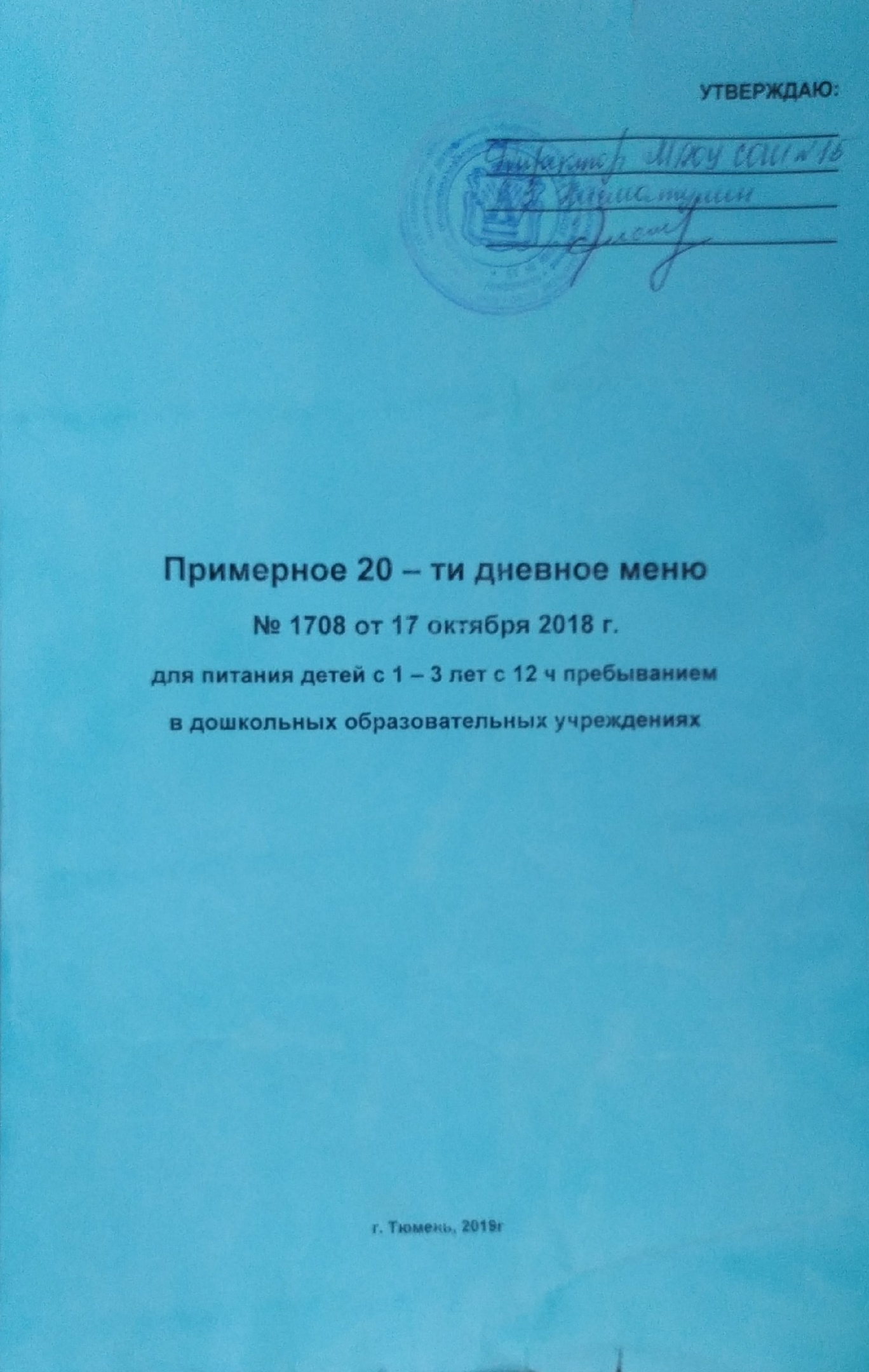 ПРИМЕРНОЕ 20 -ти ДНЕВНОЕ МЕНЮ № 1708 от 17 октября 2018 гПРИМЕРНОЕ 20 -ти ДНЕВНОЕ МЕНЮ № 1708 от 17 октября 2018 гПРИМЕРНОЕ 20 -ти ДНЕВНОЕ МЕНЮ № 1708 от 17 октября 2018 гПРИМЕРНОЕ 20 -ти ДНЕВНОЕ МЕНЮ № 1708 от 17 октября 2018 гПРИМЕРНОЕ 20 -ти ДНЕВНОЕ МЕНЮ № 1708 от 17 октября 2018 гПРИМЕРНОЕ 20 -ти ДНЕВНОЕ МЕНЮ № 1708 от 17 октября 2018 гПРИМЕРНОЕ 20 -ти ДНЕВНОЕ МЕНЮ № 1708 от 17 октября 2018 гПРИМЕРНОЕ 20 -ти ДНЕВНОЕ МЕНЮ № 1708 от 17 октября 2018 гПРИМЕРНОЕ 20 -ти ДНЕВНОЕ МЕНЮ № 1708 от 17 октября 2018 гдля детей дошкольного возраста с 1 до 3 лет для детей дошкольного возраста с 1 до 3 лет для детей дошкольного возраста с 1 до 3 лет для детей дошкольного возраста с 1 до 3 лет для детей дошкольного возраста с 1 до 3 лет для детей дошкольного возраста с 1 до 3 лет для детей дошкольного возраста с 1 до 3 лет для детей дошкольного возраста с 1 до 3 лет для детей дошкольного возраста с 1 до 3 лет Электронная версияЭлектронная версияЭлектронная версияЭлектронная версияЭлектронная версияЭлектронная версияЭлектронная версияЭлектронная версияЭлектронная версия1 день1 день1 день1 день1 день1 день1 день1 день1 деньНаименование блюдаБрутто, гНетто, гХимический составХимический составХимический составХимический составХимический составВитамин С, мгНаименование блюдаБрутто, гНетто, гВыход, гБелки, гЖиры, гУгл. гЭЦ, ккалВитамин С, мгЗавтракЗавтракЗавтрак4259,911,742,63150,93Каша пшеничная жидкая (р.311-2004)Каша пшеничная жидкая (р.311-2004)Каша пшеничная жидкая (р.311-2004)1505,86,218,91550,30крупа пшеничная1818молоко питьевое140140или молоко концентрированное6464или молоко сухое1717вода  кипяченая для концентрированного молока7676вода  кипяченая для сухого молока123123сахар22соль йодированная0,80,8масло сливочное 33ИЛИИЛИИЛИИЛИИЛИИЛИИЛИИЛИИЛИКаша кукурузная жидкая (р.311-2004)Каша кукурузная жидкая (р.311-2004)Каша кукурузная жидкая (р.311-2004)1505,57,023,31780,70крупа кукурузная1818молоко питьевое140140или молоко концентрированное6464или молоко сухое1717вода  кипяченая для концентрированного молока7676вода  кипяченая для сухого молока123123сахар22соль йодированная0,80,8масло сливочное 33Бутерброд с маслом (р.1-2004)Бутерброд с маслом (р.1-2004)Бутерброд с маслом (р.1-2004)20/51,63,59,9780,00хлеб пшеничный2020масло сливочное 55Какао с молоком (р.693 -2004)Какао с молоком (р.693 -2004)Какао с молоком (р.693 -2004)1502,52,013,8830,63какао - порошок1,81,8молоко питьевое7575или молоко концентрированное3535или молоко сухое99вода  кипяченая для концентрированного молока4141вода  кипяченая для сухого молока6666сахар1010Второй завтракВторой завтракВторой завтракВторой завтрак0,900,3016,00706,00Сок фруктовый 1001001000,90,316,0706,00ОбедОбедОбед51518,413,359,043013,2Салат из зеленого горошка и лука (ТТК)Салат из зеленого горошка и лука (ТТК)Салат из зеленого горошка и лука (ТТК)401,72,03,0373,30горошек зеленый консервированный (после термической обработки)5536лук репчатый (бланшированный)3,63или лук зелёный3,83масло растительное22ИЛИИЛИИЛИИЛИИЛИИЛИИЛИИЛИИЛИОвощи консервированные без уксуса (огурцы)7340400,30,10,650,90ИЛИИЛИИЛИИЛИИЛИИЛИИЛИИЛИИЛИСалат зеленый с огурцами и помидорами (р.35-2006, Москва)Салат зеленый с огурцами и помидорами (р.35-2006, Москва)Салат зеленый с огурцами и помидорами (р.35-2006, Москва)400,42,01,3255,70помидоры свежие парниковые13,313или помидоры свежие грунтовые15,313огурцы свежие парниковые24,524или огурцы свежие грунтовые25,224лук репчатый3,63или лук зелёный3,83или зелень свежая (петрушка или укроп)4,13масло растительное22Рассольник "Домашний" со сметаной (р.131-2004)Рассольник "Домашний" со сметаной (р.131-2004)Рассольник "Домашний" со сметаной (р.131-2004)170/51,52,08,5582,17капуста свежая белокочанная1814картофель - 01.09.-31.10.- 25%735501.11.-31.12. -30%795501.01-29.02 - 35%855501.03 - 40%9255морковь - до 01.01 - 20%97с 01.01 - 25%97лук репчатый108огурцы соленые без уксуса1810масло сливочное33сметана55зелень свежая (петрушка или укроп)2,72или зелень сушеная 0,10,1Котлеты, биточки (р.451-2004)Котлеты, биточки (р.451-2004)Котлеты, биточки (р.451-2004)609,05,28,91180,02говядина 1 категории6145или говядина полуфабрикат5345или фарш промышленного производства4545хлеб пшеничный1111 молоко или вода питьевая1515или молоко концентрированное77или молоко сухое22вода  кипяченая для концентрированного молока88вода  кипяченая для сухого молока1313 сухари пшеничные66масло растительное33Овощи тушенные в соусе (р.18/3-2011, Екатеринбург)Овощи тушенные в соусе (р.18/3-2011, Екатеринбург)Овощи тушенные в соусе (р.18/3-2011, Екатеринбург)1202,33,610,5847,50картофель - 01.09.-31.10.- 25%937001.11.-31.12. -30%1007001.01-29.02 - 35%1087001.03 - 40%11770морковь - до 01.01 - 20%5947с 01.01 - 25%6347лук репчатый1513томатное пюре (без искусственных ароматизаторов, красителей и консервантов)22мука пшеничная33масло растительное3,53,5Компот из сухофруктов + Витамин "С" (р.639-2004)Компот из сухофруктов + Витамин "С" (р.639-2004)Компот из сухофруктов + Витамин "С" (р.639-2004)1200,30,010,5430,17сухофрукты1010сахар55Хлеб пшеничныйХлеб пшеничныйХлеб пшеничный201,60,27,6390,00или Хлеб пшеничный витаминизированныйили Хлеб пшеничный витаминизированныйили Хлеб пшеничный витаминизированный20Хлеб ржанойХлеб ржанойХлеб ржаной302,00,310,0510,00ПолдникПолдникПолдник2005,86,223,21721,7Мучное кондитерское изделие промышленного производства в ассортиментеМучное кондитерское изделие промышленного производства в ассортиментеМучное кондитерское изделие промышленного производства в ассортименте504,23,320,81300,70Кисломолочный напиток (ряженка, кефир, ацидофилин, снежок, йогурт питьевой (р.698-2004)1551501501,62,92,4421,00ИЛИИЛИИЛИИЛИИЛИИЛИИЛИИЛИИЛИМолоко питьевое кипяченое (р.260-2001,Пермь)1581501504,13,36,6730,80УжинУжинУжин40010,37,947,330110,8Запеканка из творога со сгущенным молоком (р.366-2004)Запеканка из творога со сгущенным молоком (р.366-2004)Запеканка из творога со сгущенным молоком (р.366-2004)80/209,37,510,21460,30творог7776крупа манная55или мука пшеничная77яйцо куриное 33сахар33сметана33 сухари пшеничные33масло сливочное для смазки листа1,51,5молоко сгущенное  с сахаром2020Чай с лимоном (р.686-2004)Чай с лимоном (р.686-2004)Чай с лимоном (р.686-2004)1500,10,010,1402,00чай - заварка0,450,45сахар1010лимон65Фрукты в ассортиментеФрукты в ассортиментеФрукты в ассортименте1500,90,427,01158,50ИТОГО:ИТОГО:ИТОГО:ИТОГО:45391881288332 день2 день2 день2 день2 день2 день2 день2 день2 деньНаименование блюдаБрутто, гНетто, гХимический составХимический составХимический составХимический составХимический составВитамин С, мгНаименование блюдаБрутто, гНетто, гВыход, гБелки, гЖиры, гУгл. гЭЦ, ккалВитамин С, мгЗавтракЗавтракЗавтрак45815,414,430,53142,6Омлет натуральный (р.340-2004)Омлет натуральный (р.340-2004)Омлет натуральный (р.340-2004)808,19,32,01240,18яйцо куриное 6060молоко питьевое2323или молоко концентрированное1111или молоко сухое33вода  кипяченая для концентрированного молока1212вода  кипяченая для сухого молока2020масло растительное22Овощи на подгарнировкуГорошек зеленый консервированный (после термической обработки)3120201,00,01,6101,75или Огурцы свежие парниковые20,42020 или Огурцы свежие грунтовые21,02020Бутерброд с сыром (р.3-2004)Бутерброд с сыром (р.3-2004)Бутерброд с сыром (р.3-2004)20/82,62,57,6630,10хлеб пшеничный2020сыр8,58Кофейный напиток (р.253-2004, Пермь)Кофейный напиток (р.253-2004, Пермь)Кофейный напиток (р.253-2004, Пермь)1803,12,516,0990,52кофейный напиток22сахар1212молоко питьевое100100или молоко концентрированное4646или молоко сухое1212вода  кипяченая для концентрированного молока5454вода  кипяченая для сухого молока8888ИЛИИЛИИЛИИЛИИЛИИЛИИЛИИЛИИЛИЦикорий с молоком (р.689-2004)Цикорий с молоком (р.689-2004)Цикорий с молоком (р.689-2004)1803,22,516,11000,52цикорий растворимый порошкообразный2,52,5молоко питьевое100100или молоко концентрированное4646или молоко сухое1212вода  кипяченая для концентрированного молока5454вода  кипяченая для сухого молока8888сахар1212Хлеб ржанойХлеб ржанойХлеб ржаной100,70,13,3170,00Второй завтракВторой завтракВторой завтракВторой завтрак0,90,427,01158,50Фрукты в ассортиментеФрукты в ассортиментеФрукты в ассортименте1500,90,427,01158,50ОбедОбедОбед55018,211,162,3423,211,1Овощи консервированные без уксуса (томаты)7340400,30,10,640,90ИЛИИЛИИЛИИЛИИЛИИЛИИЛИИЛИИЛИНарезка из свежих овощей с маслом растительным (р. 14/1; 15/1-2011, Екатеринбург)Нарезка из свежих овощей с маслом растительным (р. 14/1; 15/1-2011, Екатеринбург)Нарезка из свежих овощей с маслом растительным (р. 14/1; 15/1-2011, Екатеринбург)400,52,01,92810,00помидоры свежие парниковые20,420или помидоры свежие грунтовые2420перец свежий2720или огурцы свежие парниковые20,420или огурцы свежие грунтовые21,020масло растительное на полив при подаче22зелень свежая (петрушка или укроп)2,72Суп гороховый с гренками (р.139-2004)Суп гороховый с гренками (р.139-2004)Суп гороховый с гренками (р.139-2004)170/104,11,616,0951,17горох 1414картофель - 01.09.-31.10.- 25%453401.11.-31.12. -30%493401.01-29.02 - 35%523401.03 - 40%5734морковь - до 01.01 - 20%119с 01.01 - 25%129лук репчатый87масло сливочное33хлеб пшеничный1916зелень свежая (петрушка или укроп)2,72или зелень сушеная 0,10,1Рыба припущенная с маслом (р.371-2004)Рыба припущенная с маслом (р.371-2004)Рыба припущенная с маслом (р.371-2004)50/38,25,90,1860,05горбуша потрошенная с головой (филе с кожей без костей)8660или горбуша неразделанная (филе с кожей без костей)10360или минтай потрошенный обезглавленный (филе с кожей без костей)8462лук репчатый54масло сливочное33Картофельное пюре (р.520-2004)Картофельное пюре (р.520-2004)Картофельное пюре (р.520-2004)1302,63,116,71079,01картофель - 01.09.-31.10.- 25%14811101.11.-31.12. -30%15911101.01-29.02 - 35%17111101.03 - 40%185111молоко питьевое2120или молоко концентрированное109или молоко сухое32вода  кипяченая для концентрированного молока1111вода  кипяченая для сухого молока1818масло сливочное 33Кисель из концентрата + витамин "С" (р.233-2004, Пермь)Кисель из концентрата + витамин "С" (р.233-2004, Пермь)Кисель из концентрата + витамин "С" (р.233-2004, Пермь)1500,00,014,6580,00кисель из концентрата на плодовых или ягодных экстрактах1818 в том числе мука картофельная (крахмал)66сахар44Хлеб пшеничныйХлеб пшеничныйХлеб пшеничный201,60,27,6390,00или Хлеб пшеничный витаминизированныйили Хлеб пшеничный витаминизированныйили Хлеб пшеничный витаминизированный20Хлеб ржанойХлеб ржанойХлеб ржаной201,30,26,7340,00ПолдникПолдникПолдник2002,40,843,21906,0Кондитерское изделие промышленного производства (посчитана средняя пищевая ценность - пряники, печенье затяжное или сахарное, вафли)Кондитерское изделие промышленного производства (посчитана средняя пищевая ценность - пряники, печенье затяжное или сахарное, вафли)Кондитерское изделие промышленного производства (посчитана средняя пищевая ценность - пряники, печенье затяжное или сахарное, вафли)301,50,527,21190,00или Кондитерское изделие промышленного производства, обогащенное витаминамиили Кондитерское изделие промышленного производства, обогащенное витаминамиили Кондитерское изделие промышленного производства, обогащенное витаминами30Сок фруктовый 1701701700,90,316,0706,00УжинУжинУжин4008,67,747,029238,7Каша ячневая жидкая (р.311-2004)Каша ячневая жидкая (р.311-2004)Каша ячневая жидкая (р.311-2004)1504,75,617,21380,35крупа ячневая1818молоко питьевое137137или молоко концентрированное6363или молоко сухое1616вода  кипяченая для концентрированного молока7474вода  кипяченая для сухого молока121121сахар22соль йодированная0,70,7масло сливочное на полив при подаче33Чай с молоком (р.267-2001, Пермь)Чай с молоком (р.267-2001, Пермь)Чай с молоком (р.267-2001, Пермь)1801,51,614,1770,35чай - заварка0,450,45,молоко питьевое5050или молоко концентрированное2323или молоко сухое66вода  кипяченая для концентрированного молока2727вода  кипяченая для сухого молока4444сахар1212Фрукты в ассортиментеФрукты в ассортиментеФрукты в ассортименте700,80,38,13838,00Хлеб пшеничныйХлеб пшеничныйХлеб пшеничный201,60,27,6390,00или Хлеб пшеничный витаминизированныйили Хлеб пшеничный витаминизированныйили Хлеб пшеничный витаминизированный20ИТОГО:ИТОГО:ИТОГО:ИТОГО:45342101333673 день3 день3 день3 день3 день3 день3 день3 день3 деньНаименование блюдаБрутто, гНетто, гХимический составХимический составХимический составХимический составХимический составВитамин С, мгНаименование блюдаБрутто, гНетто, гВыход, гБелки, гЖиры, гУгл. гЭЦ, ккалВитамин С, мгЗавтракЗавтракЗавтрак4307,46,253,83011,2Каша рисовая молочная жидкая (р.311-2004)Каша рисовая молочная жидкая (р.311-2004)Каша рисовая молочная жидкая (р.311-2004)1505,35,920,31560,75крупа рисовая1818молоко питьевое145145или молоко концентрированное6767или молоко сухое1717вода  кипяченая для концентрированного молока7878вода  кипяченая для сухого молока128128сахар22соль йодированная0,80,8масло сливочное33Бутерброд с джемом или повидлом (р.2-2004)Бутерброд с джемом или повидлом (р.2-2004)Бутерброд с джемом или повидлом (р.2-2004)20/101,20,217,8780,41хлеб пшеничный2020джем или повидло (без искусственных ароматизаторов, красителей и консервантов)10,210Чай с сахаром (р.685-2004)Чай с сахаром (р.685-2004)Чай с сахаром (р.685-2004)1500,10,011,9480,00чай - заварка0,450,45сахар1212Хлеб пшеничныйХлеб пшеничныйХлеб пшеничный100,80,13,8190,00или Хлеб пшеничный витаминизированныйили Хлеб пшеничный витаминизированныйили Хлеб пшеничный витаминизированный10Второй завтракВторой завтракВторой завтракВторой завтрак0,90,316,0706,00Сок фруктовый 1001001000,90,316,0706,00ОбедОбедОбед53517,313,259,44267,4Салат "Степной" из разных овощей (р.25-2004)Салат "Степной" из разных овощей (р.25-2004)Салат "Степной" из разных овощей (р.25-2004)601,22,83,8453,26картофель - 01.09.-31.10.- 25%201501.11.-31.12. -30%211501.01-29.02 - 35%231501.03 - 40%2515морковь - до 01.01 - 20%1613с 01.01 - 25%1713огурцы соленые без уксуса2011лук репчатый1311кукуруза консервированная (после термической обработки)1710масло растительное33зелень свежая (петрушка или укроп)2,72ИЛИИЛИИЛИИЛИИЛИИЛИИЛИИЛИИЛИВинегрет овощной (р.71-2004)Винегрет овощной (р.71-2004)Винегрет овощной (р.71-2004)600,83,04,3472,35картофель - 01.09.-31.10.- 25%171301.11.-31.12. -30%191301.01-29.02 - 35%201301.03 - 40%2213свекла - до 01.01 - 20%1613с 01.01 - 25%1713морковь - до 01.01 - 20%1512с 01.01 - 25%1612огурцы соленые без уксуса2514или капуста квашеная промышленного производства1614лук репчатый108масло растительное33зелень свежая (петрушка или укроп)2,72ИЛИИЛИИЛИИЛИИЛИИЛИИЛИИЛИИЛИНарезка из свежих помидоров с маслом  (р.15/1-2011, Екатеринбург)Нарезка из свежих помидоров с маслом  (р.15/1-2011, Екатеринбург)Нарезка из свежих помидоров с маслом  (р.15/1-2011, Екатеринбург)600,63,12,34015,00помидоры свежие парниковые5958или помидоры свежие грунтовые6858масло растительное на полив при подаче 33зелень свежая (петрушка или укроп)2,72Щи из свежей капусты с картофелем, с курой, со сметаной (р.124-2004)Щи из свежей капусты с картофелем, с курой, со сметаной (р.124-2004)Щи из свежей капусты с картофелем, с курой, со сметаной (р.124-2004)170/10/55,22,95,4693,20курица потрошеная 1 категории (разделка мякоть без кожи)3026картофель - 01.09.-31.10.- 25%282101.11.-31.12. -30%302101.01-29.02 - 35%322101.03 - 40%3521капуста свежая белокочанная4334морковь - до 01.01 - 20%119с 01.01 - 25%129лук репчатый87масло сливочное 33сметана55зелень свежая (петрушка или укроп)2,72или зелень сушеная 0,10,1Котлета полтавская запеченная (ТТК)Котлета полтавская запеченная (ТТК)Котлета полтавская запеченная (ТТК)506,24,13,2740,00говядина 1 категории7958или говядина полуфабрикат6858или фарш промышленного производства5858вода питьевая55чеснок0,40,3яйцо куриное 2,52,5сухари пшеничные55масло растительное33Макароны изделия отварные  (р.516-2004)Макароны изделия отварные  (р.516-2004)Макароны изделия отварные  (р.516-2004)1003,13,230,91650,00макаронные изделия3434масло сливочное33Компот из свежих ягод  (р.634-2004)Компот из свежих ягод  (р.634-2004)Компот из свежих ягод  (р.634-2004)1400,10,09,0360,90клюква или брусника20,220сахар88Хлеб пшеничныйХлеб пшеничныйХлеб пшеничный100,80,13,8190,00или Хлеб пшеничный витаминизированныйили Хлеб пшеничный витаминизированныйили Хлеб пшеничный витаминизированный10Хлеб ржанойХлеб ржанойХлеб ржаной100,70,13,3170,00ПолдникПолдникПолдник2004,84,827,31721,1Булочка с маком (р.772-2004)Булочка с маком (р.772-2004)Булочка с маком (р.772-2004)503,21,924,91300,09мука пшеничная3939сахар33масло сливочное1,21,2дрожжи прессованные0,60,6или дрожжи сухие хлебопекарные0,150,15соль йодированная0,60,6мак (для отделки)0,40,4вода питьевая или молоко питьевое1919масло растительное для смазки листа0,50,5или Булочное изделие промышленного производства обогащенное витаминами и минераламиили Булочное изделие промышленного производства обогащенное витаминами и минераламиили Булочное изделие промышленного производства обогащенное витаминами и минералами50Кисломолочный напиток (ряженка, кефир, ацидофилин, снежок, йогурт питьевой (р.698-2004)1551501501,62,92,4421,00ИЛИИЛИИЛИИЛИИЛИИЛИИЛИИЛИИЛИМолоко питьевое кипяченое (р.260-2001,Пермь)1581501504,13,36,6730,80УжинУжинУжин40019,112,138,43395,4Рыба, тушеная в томате с овощами (р.374-2004)Рыба, тушеная в томате с овощами (р.374-2004)Рыба, тушеная в томате с овощами (р.374-2004)50/5016,09,16,01700,71минтай потрошенный обезглавленный (филе с кожей без костей)8462или горбуша потрошенная с головой (филе без кожи и костей)9060морковь - до 01.01 - 20%2822с 01.01 - 25%2922лук репчатый1412томатное пюре (без искусственных ароматизаторов, красителей и консервантов)66масло растительное44Картофель отварной с маслом (р.203 - 2004)Картофель отварной с маслом (р.203 - 2004)Картофель отварной с маслом (р.203 - 2004)1202,32,917,21044,70картофель - 01.09.-31.10.- 25%16012001.11.-31.12. -30%17212001.01-29.02 - 35%18512001.03 - 40%200120масло сливочное 3,53,5Чай зеленый с сахаром (р.685-2004)Чай зеленый с сахаром (р.685-2004)Чай зеленый с сахаром (р.685-2004)1800,10,011,9480,00чай - заварка0,450,45сахар1212Хлеб ржанойХлеб ржанойХлеб ржаной100,70,13,3170,00ИТОГО:ИТОГО:ИТОГО:ИТОГО:49371951307214 день4 день4 день4 день4 день4 день4 день4 день4 деньНаименование блюдаБрутто, гНетто, гХимический составХимический составХимический составХимический составХимический составВитамин С, мгНаименование блюдаБрутто, гНетто, гВыход, гБелки, гЖиры, гУгл. гЭЦ, ккалВитамин С, мгЗавтракЗавтракЗавтрак42510,713,439,53211,46Суп молочный с крупой (р.161-2004)Суп молочный с крупой (р.161-2004)Суп молочный с крупой (р.161-2004)1505,16,518,51530,83хлопья овсяные "Геркулес" или манная или др.88или ячневая или гречневая или пшено1212молоко питьевое158158или молоко концентрированное7373или молоко сухое1919вода  кипяченая для концентрированного молока8585вода  кипяченая для сухого молока139139сахар1,71,7соль йодированная0,70,7масло сливочное 1,71,7Бутерброд горячий с сыром (р.10-2004)Бутерброд горячий с сыром (р.10-2004)Бутерброд горячий с сыром (р.10-2004)253,14,97,2850,00хлеб пшеничный2020масло сливочное55сыр4,54Какао с молоком (р.693 -2004)Какао с молоком (р.693 -2004)Какао с молоком (р.693 -2004)1502,52,013,8830,63какао - порошок1,81,8молоко питьевое7575или молоко концентрированное3535или молоко сухое99вода  кипяченая для концентрированного молока4141вода  кипяченая для сухого молока6666сахар1010Второй завтракВторой завтракВторой завтракВторой завтрак0,90,316,0706,0Сок фруктовый 1001001000,90,316,0706,00ОбедОбедОбед51517,513,857,142114,36Салат из зеленого горошка и лука (ТТК)Салат из зеленого горошка и лука (ТТК)Салат из зеленого горошка и лука (ТТК)401,72,03,0373,30горошек зеленый консервированный (после термической обработки)5536лук репчатый (бланшированный)3,63или лук зелёный3,83масло растительное22ИЛИИЛИИЛИИЛИИЛИИЛИИЛИИЛИИЛИОвощи консервированные без уксуса (огурцы)7340400,30,10,650,90ИЛИИЛИИЛИИЛИИЛИИЛИИЛИИЛИИЛИСалат зеленый с огурцами и помидорами (р.35-2006, Москва)Салат зеленый с огурцами и помидорами (р.35-2006, Москва)Салат зеленый с огурцами и помидорами (р.35-2006, Москва)400,42,01,3255,70помидоры свежие парниковые13,313или помидоры свежие грунтовые15,313огурцы свежие парниковые24,524или огурцы свежие грунтовые25,224лук репчатый3,63или лук зелёный3,83или зелень свежая (петрушка или укроп)4,13масло растительное22Борщ "Сибирский" со сметаной (р.111-2004)Борщ "Сибирский" со сметаной (р.111-2004)Борщ "Сибирский" со сметаной (р.111-2004)170/52,83,28,2731,49свекла - до 01.01 - 20%3427с 01.01 - 25%3627капуста свежая белокочанная1814или капуста квашеная1910картофель - 01.09.-31.10.- 25%9701.11.-31.12. -30%10701.01-29.02 - 35%11701.03 - 40%127фасоль55или фасоль консервированная1811морковь - до 01.01 - 20%12,510с 01.01 - 25%13,310лук репчатый87томатное пюре (без искусственных ароматизаторов, красителей и консервантов)1,71,7масло сливочное33сахар0,30,3сметана55зелень свежая (петрушка или укроп)2,72или зелень сушеная 0,10,1Плов из птицы по - узбекски (р.492-2004)Плов из птицы по - узбекски (р.492-2004)Плов из птицы по - узбекски (р.492-2004)1509,08,118,41820,40курица потрошеная 1 категории (разделка мякоть без кожи)118105или грудка куриная на кости8155или грудка куриная филе5855масса отварной птицы (мякоть без кожи)40крупа рисовая2525морковь - до 01.01 - 20%4939с 01.01 - 25%5239лук репчатый1311масло растительное55Компот из кураги + Витамин "С" (р.638-2004)Компот из кураги + Витамин "С" (р.638-2004)Компот из кураги + Витамин "С" (р.638-2004)1500,50,09,9409,17курага1010сахар55Хлеб пшеничныйХлеб пшеничныйХлеб пшеничный201,60,27,6390,00или Хлеб пшеничный витаминизированныйили Хлеб пшеничный витаминизированныйили Хлеб пшеничный витаминизированный20Хлеб ржанойХлеб ржанойХлеб ржаной302,00,310,0510,00ПолдникПолдникПолдник2008,36,627,42021,5Мучное кондитерское изделие промышленного производстваМучное кондитерское изделие промышленного производстваМучное кондитерское изделие промышленного производства504,23,320,81300,70Кисломолочный напиток (ряженка, кефир, ацидофилин, снежок, йогурт питьевой (р.698-2004)1551501501,62,92,4421,00ИЛИИЛИИЛИИЛИИЛИИЛИИЛИИЛИИЛИМолоко питьевое кипяченое (р.260-2001,Пермь)1581501504,13,36,6730,80УжинУжинУжин40018,54,557,63449,6Сырники из творога  запеченные со сгущенным молоком (№6/5-2011, Екатеринбург)Сырники из творога  запеченные со сгущенным молоком (№6/5-2011, Екатеринбург)Сырники из творога  запеченные со сгущенным молоком (№6/5-2011, Екатеринбург)13017,64,224,12050,20творог9291мука пшеничная1414яйцо куриное44сахар1010масло растительное33масса сырников100молоко сгущенное  с сахаром3030Чай с лимоном (р.686-2004)Чай с лимоном (р.686-2004)Чай с лимоном (р.686-2004)1500,10,010,1402,00чай - заварка0,450,45сахар1010лимон65Фрукты в ассортиментеФрукты в ассортиментеФрукты в ассортименте1200,80,323,41007,40ИТОГО:ИТОГО:ИТОГО:ИТОГО:56391981359335 день5 день5 день5 день5 день5 день5 день5 день5 деньНаименование блюдаБрутто, гНетто, гХимический составХимический составХимический составХимический составХимический составВитамин С, мгНаименование блюдаБрутто, гНетто, гВыход, гБелки, гЖиры, гУгл. гЭЦ, ккалВитамин С, мгЗавтракЗавтракЗавтрак44510,212,643,73300,62Каша пшенная жидкая (р.311-2004)Каша пшенная жидкая (р.311-2004)Каша пшенная жидкая (р.311-2004)1506,07,020,51700,22крупа пшено2020молоко питьевое140140или молоко концентрированное6464или молоко сухое1717вода  кипяченая для концентрированного молока7676вода  кипяченая для сухого молока123123сахар22масло сливочное 33Бутерброд с маслом (р.1-2004)Бутерброд с маслом (р.1-2004)Бутерброд с маслом (р.1-2004)20/51,63,59,9780,00хлеб пшеничный2020масло сливочное 55Кофейный напиток (р.253-2004, Пермь)Кофейный напиток (р.253-2004, Пермь)Кофейный напиток (р.253-2004, Пермь)1502,62,113,3830,40кофейный напиток22сахар1010молоко питьевое7575или молоко концентрированное3535или молоко сухое99вода  кипяченая для концентрированного молока4141вода  кипяченая для сухого молока6666Второй завтракВторой завтракВторой завтракВторой завтрак0,30,017,87317,80Отвар шиповника (р.705-2004)Отвар шиповника (р.705-2004)Отвар шиповника (р.705-2004)1200,30,017,87317,80шиповник1010сахар44ОбедОбедОбед53017,016,161,746124,9Овощи консервированные без уксуса (томаты)7340400,30,10,640,90ИЛИИЛИИЛИИЛИИЛИИЛИИЛИИЛИИЛИСалат овощной с маслом растительным (ТТК)Салат овощной с маслом растительным (ТТК)Салат овощной с маслом растительным (ТТК)400,72,05,7441,96картофель - 01.09.-31.10.- 25%473501.11.-31.12. -30%503501.01-29.02 - 35%543501.03 - 40%5835огурцы соленые без уксуса137масло растительное22зелень свежая (петрушка или укроп)2,72ИЛИИЛИИЛИИЛИИЛИИЛИИЛИИЛИИЛИНарезка из свежих овощей (р.70,71-2006,Москва)Нарезка из свежих овощей (р.70,71-2006,Москва)Нарезка из свежих овощей (р.70,71-2006,Москва)400,50,01,91010,00помидоры свежие парниковые4140или помидоры свежие грунтовые4740или огурцы свежие парниковые40,840или огурцы свежие грунтовые42,040зелень свежая (петрушка или укроп)2,72Суп картофельный с рыбными фрикадельками (р.142-2004)Суп картофельный с рыбными фрикадельками (р.142-2004)Суп картофельный с рыбными фрикадельками (р.142-2004)170/404,22,211,5822,52картофель - 01.09.-31.10.- 25%634701.11.-31.12. -30%674701.01-29.02 - 35%724701.03 - 40%7847морковь - до 01.01 - 20%12,510с 01.01 - 25%1310лук репчатый86,5масло растительное33томатное пюре (без искусственных ароматизаторов, красителей и консервантов)2,22,2зелень свежая (петрушка или укроп)2,72или зелень сушеная 0,10,1фрикадельки:горбуша потрошенная с головой (филе с кожей без костей)5438или горбуша неразделанная (филе с кожей без костей)6538или минтай потрошенный обезглавленный (филе с кожей без костей)5138 или треска потрошенная обезглавленная (филе с кожей без костей)5038или  хек потрошенный обезглавленный (филе с кожей без костей)5138или лосось неразделанный (филе без кожи и костей)6938лук репчатый108яйцо куриное 22вода питьевая33Печень тушенная в соусе с овощами (ТТК)Печень тушенная в соусе с овощами (ТТК)Печень тушенная в соусе с овощами (ТТК)707,110,21,51262,10печень говяжья6957масло растительное44морковь - до 01.01 - 20%12,510с 01.01 - 25%1310лук репчатый108масса готовой печени40сметана88вода питьевая2424мука пшеничная2,52,5Картофельное пюре (р.520-2004)Картофельное пюре (р.520-2004)Картофельное пюре (р.520-2004)1302,63,116,71079,01картофель - 01.09.-31.10.- 25%14811101.11.-31.12. -30%15911101.01-29.02 - 35%17111101.03 - 40%185111молоко питьевое2120или молоко концентрированное109или молоко сухое32вода  кипяченая для концентрированного молока1111вода  кипяченая для сухого молока1818масло сливочное 33Компот из свежих яблок + Витамин "С" (р.631-2004)Компот из свежих яблок + Витамин "С" (р.631-2004)Компот из свежих яблок + Витамин "С" (р.631-2004)1200,10,117,57110,33яблоки свежие  (с удаленным семенным гнездом)3430сахар1010Хлеб пшеничныйХлеб пшеничныйХлеб пшеничный100,80,13,8190,00или Хлеб пшеничный витаминизированныйили Хлеб пшеничный витаминизированныйили Хлеб пшеничный витаминизированный10Хлеб ржанойХлеб ржанойХлеб ржаной302,00,310,0510,00ПолдникПолдникПолдник2002,40,843,21906,0Кондитерское изделие промышленного производства (посчитана средняя пищевая ценность - пряники, печенье затяжное или сахарное, вафли)Кондитерское изделие промышленного производства (посчитана средняя пищевая ценность - пряники, печенье затяжное или сахарное, вафли)Кондитерское изделие промышленного производства (посчитана средняя пищевая ценность - пряники, печенье затяжное или сахарное, вафли)301,50,527,21190,00или Кондитерское изделие промышленного производства, обогащенное витаминамиили Кондитерское изделие промышленного производства, обогащенное витаминамиили Кондитерское изделие промышленного производства, обогащенное витаминами30Сок фруктовый 1701701700,90,316,0706,00УжинУжинУжин40010,58,945,53039,1Макаронные изделия, запеченные с сыром и яйцом (р.43/3-2011, Екатеринбург)Макаронные изделия, запеченные с сыром и яйцом (р.43/3-2011, Екатеринбург)Макаронные изделия, запеченные с сыром и яйцом (р.43/3-2011, Екатеринбург)1004,14,815,41210,01макаронные изделия3030масса отварных макарон85сыр 87яйцо куриное88масло сливочное2,52,5ИЛИИЛИИЛИИЛИИЛИИЛИИЛИИЛИИЛИМакаронник (р.336-2004)Макаронник (р.336-2004)Макаронник (р.336-2004)1002,95,017,61270,22макаронные изделия3232молоко питьевое9393яйцо куриное44сахар44масло сливочное2,52,5Молоко питьевое кипяченое (р.260-2001,Пермь)1891801804,94,07,9860,90Фрукт (банан)Фрукт (банан)Фрукт (банан)1201,50,122,2968,20ИТОГО:ИТОГО:ИТОГО:ИТОГО:40382121356586 день6 день6 день6 день6 день6 день6 день6 день6 деньНаименование блюдаБрутто, гНетто, гХимический составХимический составХимический составХимический составХимический составВитамин С, мгНаименование блюдаБрутто, гНетто, гВыход, гБелки, гЖиры, гУгл. гЭЦ, ккалВитамин С, мгЗавтракЗавтракЗавтрак45013,512,138,93185,9Омлет натуральный (р.340-2004)Омлет натуральный (р.340-2004)Омлет натуральный (р.340-2004)808,19,32,01240,18яйцо куриное 6060молоко питьевое2323или молоко концентрированное1111или молоко сухое33вода  кипяченая для концентрированного молока1212вода  кипяченая для сухого молока2020масло растительное22Овощи на подгарнировкуГорошек зеленый консервированный (после термической обработки)3120201,00,01,6101,75или Огурцы свежие парниковые20,42020 или Огурцы свежие грунтовые21,02020Бутерброд с джемом или повидлом (р.2-2004)Бутерброд с джемом или повидлом (р.2-2004)Бутерброд с джемом или повидлом (р.2-2004)20/101,20,217,8780,41хлеб пшеничный2020джем или повидло (без искусственных ароматизаторов, красителей и консервантов)10,210Шоколадный напиток "Несквик"(ТТК)Шоколадный напиток "Несквик"(ТТК)Шоколадный напиток "Несквик"(ТТК)1502,42,513,7873,60быстрорастворимый витаминизированный шоколадный напиток "Несквик"1010сахар1010молоко питьевое100100или молоко концентрированное4646или молоко сухое1212вода  кипяченая для концентрированного молока5454вода  кипяченая для сухого молока8888Хлеб пшеничныйХлеб пшеничныйХлеб пшеничный100,80,13,8190,00или Хлеб пшеничный витаминизированныйили Хлеб пшеничный витаминизированныйили Хлеб пшеничный витаминизированный10Второй завтракВторой завтракВторой завтракВторой завтрак0,90,316,0706,00Сок фруктовый 1001001000,90,316,0706,00ОбедОбедОбед52518,318,346,142313,6Салат из отварной моркови с кукурузой (ТТК)Салат из отварной моркови с кукурузой (ТТК)Салат из отварной моркови с кукурузой (ТТК)350,62,02,4300,22морковь - до 01.01 - 20%2621с 01.01 - 25%2821кукуруза консервированная (после термической обработки)2314масло растительное22зелень свежая (петрушка или укроп)2,72ИЛИИЛИИЛИИЛИИЛИИЛИИЛИИЛИИЛИНарезка из моркови отварной с маслом (р.10/1-2011, Екатеринбург)Нарезка из моркови отварной с маслом (р.10/1-2011, Екатеринбург)Нарезка из моркови отварной с маслом (р.10/1-2011, Екатеринбург)35/20,42,01,3258,80морковь - до 01.01 - 20%4637с 01.01 - 25%4937масло растительное22зелень свежая (петрушка или укроп)2,72ИЛИИЛИИЛИИЛИИЛИИЛИИЛИИЛИИЛИНарезка из свежих овощей с маслом растительным (р. 14/1; 15/1-2011, Екатеринбург)Нарезка из свежих овощей с маслом растительным (р. 14/1; 15/1-2011, Екатеринбург)Нарезка из свежих овощей с маслом растительным (р. 14/1; 15/1-2011, Екатеринбург)35/20,42,01,3258,80помидоры свежие парниковые3635или помидоры свежие грунтовые4135или огурцы свежие парниковые35,735или огурцы свежие грунтовые36,835масло растительное на полив при подаче22зелень свежая (петрушка или укроп)2,72Суп с мясными фрикадельками (р.137-2004)Суп с мясными фрикадельками (р.137-2004)Суп с мясными фрикадельками (р.137-2004)170/204,73,211,1925,80картофель - 01.09.-31.10.- 25%1007501.11.-31.12. -30%1077501.01-29.02 - 35%1137501.03 - 40%12575морковь - до 01.01 - 20%1310с 01.01 - 25%1310лук репчатый76масло сливочное33фрикадельки:говядина 1 категории3123или говядина полуфабрикат2723лук репчатый3,63яйцо куриное1,61,6зелень свежая (петрушка или укроп)2,72или зелень сушеная 0,10,1Мясо тушеное с капустой (Бигус) ТТКМясо тушеное с капустой (Бигус) ТТКМясо тушеное с капустой (Бигус) ТТК18010,112,77,31846,80говядина 1 категории8663или говядина полуфабрикат7463масса готового мяса40капуста свежая белокочанная184147морковь - до 01.01 - 20%1814с 01.01 - 25%1914лук репчатый1210томатное пюре (без искусственных ароматизаторов, красителей и консервантов)33мука пшеничная22масло растительное55Кисель из свежих ягод  (р.640-2004)Кисель из свежих ягод  (р.640-2004)Кисель из свежих ягод  (р.640-2004)1200,10,011,5460,75клюква свежемороженая12,612или брусника свежемороженая13,412или смородина свежемороженая12,212сахар1010мука картофельная (крахмал)66Хлеб пшеничныйХлеб пшеничныйХлеб пшеничный100,80,13,8190,00или Хлеб пшеничный витаминизированныйили Хлеб пшеничный витаминизированныйили Хлеб пшеничный витаминизированный10Хлеб ржанойХлеб ржанойХлеб ржаной302,00,310,0510,00ПолдникПолдникПолдник2005,86,223,21721,7Мучное кондитерское изделие промышленного производства в ассортиментеМучное кондитерское изделие промышленного производства в ассортиментеМучное кондитерское изделие промышленного производства в ассортименте504,23,320,81300,70Кисломолочный напиток (ряженка, кефир, ацидофилин, снежок, йогурт питьевой (р.698-2004)1551501501,62,92,4421,00ИЛИИЛИИЛИИЛИИЛИИЛИИЛИИЛИИЛИМолоко питьевое кипяченое (р.260-2001,Пермь)1581501504,13,36,6730,80УжинУжинУжин4208,06,958,63297,7Каша "Геркулесовая" жидкая (р.311-2004)Каша "Геркулесовая" жидкая (р.311-2004)Каша "Геркулесовая" жидкая (р.311-2004)1506,36,519,51620,35хлопья овсяные "Геркулес"1717молоко питьевое140140или молоко концентрированное6464или молоко сухое1717вода  кипяченая для концентрированного молока7676вода  кипяченая для сухого молока123123сахар22соль йодированная0,80,8масло сливочное33Чай с сахаром (р.685-2004)Чай с сахаром (р.685-2004)Чай с сахаром (р.685-2004)1500,10,011,9480,00чай - заварка0,550,55сахар1212Фрукты в ассортиментеФрукты в ассортиментеФрукты в ассортименте1200,80,323,41007,40Хлеб пшеничныйХлеб пшеничныйХлеб пшеничный100,80,13,8190,00или Хлеб пшеничный витаминизированныйили Хлеб пшеничный витаминизированныйили Хлеб пшеничный витаминизированный10ИТОГО:ИТОГО:ИТОГО:ИТОГО:46441831312357 день7 день7 день7 день7 день7 день7 день7 день7 деньНаименование блюдаБрутто, гНетто, гХимический составХимический составХимический составХимический составХимический составВитамин С, мгНаименование блюдаБрутто, гНетто, гВыход, гБелки, гЖиры, гУгл. гЭЦ, ккалВитамин С, мгЗавтракЗавтракЗавтрак4289,68,643,92902,77Каша "Дружба" (р.93-2001, Пермь)Каша "Дружба" (р.93-2001, Пермь)Каша "Дружба" (р.93-2001, Пермь)1505,75,920,51580,67крупа рисовая1212крупа пшено88молоко питьевое140140или молоко концентрированное6464или молоко сухое1717вода  кипяченая для концентрированного молока7676вода  кипяченая для сухого молока123123сахар22соль йодированная0,80,8масло сливочное 33Бутерброд с сыром (р.3-2004)Бутерброд с сыром (р.3-2004)Бутерброд с сыром (р.3-2004)20/82,62,57,6630,10хлеб пшеничный2020сыр8,58Чай с лимоном (р.686-2004)Чай с лимоном (р.686-2004)Чай с лимоном (р.686-2004)1500,10,010,1402,00чай - заварка0,450,45сахар1010лимон65Хлеб пшеничныйХлеб пшеничныйХлеб пшеничный151,20,25,7290,00или Хлеб пшеничный витаминизированныйили Хлеб пшеничный витаминизированныйили Хлеб пшеничный витаминизированный15Второй завтракВторой завтракВторой завтракВторой завтрак0,90,316,070,36,0Сок фруктовый 1001001000,90,316,0706,00ОбедОбедОбед55019,618,460,648417,5Салат из свеклы с маслом растительным (р.56 - 2006, Москва)Салат из свеклы с маслом растительным (р.56 - 2006, Москва)Салат из свеклы с маслом растительным (р.56 - 2006, Москва)600,93,04,4481,25свекла - до 01.01 - 20%7862с 01.01 - 25%8262масло растительное33зелень свежая (петрушка или укроп)2,72ИЛИИЛИИЛИИЛИИЛИИЛИИЛИИЛИИЛИНарезка из свеклы отварной (1996)Нарезка из свеклы отварной (1996)Нарезка из свеклы отварной (1996)600,90,14,4221,24свекла - до 01.01 - 20%8064с 01.01 - 25%8564зелень свежая (петрушка или укроп)2,72ИЛИИЛИИЛИИЛИИЛИИЛИИЛИИЛИИЛИНарезка из свежих помидоров с маслом  (р.15/1-2011, Екатеринбург)Нарезка из свежих помидоров с маслом  (р.15/1-2011, Екатеринбург)Нарезка из свежих помидоров с маслом  (р.15/1-2011, Екатеринбург)600,63,12,34015,00помидоры свежие парниковые5958или помидоры свежие грунтовые6858масло растительное на полив при подаче 33зелень свежая (петрушка или укроп)2,72Суп  по домашнему с мясопродуктами и сметаной (ТТК)Суп  по домашнему с мясопродуктами и сметаной (ТТК)170/10/5/5170/10/5/54,04,45,6782,30говядина 1 категории2216или говядина полуфабрикат1916мясные продукты (карбонат, шейка, филе говядины, колбасные изделия, в т.ч. из мяса птицы)65лук репчатый1210картофель - 01.09.-31.10.- 25%604501.11.-31.12. -30%644501.01-29.02 - 35%694501.03 - 40%7545морковь - до 01.01 - 20%12,510с 01.01 - 25%1310томатное пюре (без искусственных ароматизаторов, красителей и консервантов)1,71,7масло сливочное 33сметана55зелень свежая (петрушка или укроп)2,72или зелень сушеная 0,10,1Биточки по-белорусски (р.467-2004)Биточки по-белорусски (р.467-2004)Биточки по-белорусски (р.467-2004)509,97,41,61130,20говядина 1 категории6951или говядина полуфабрикат6051или фарш промышленного производства5151лук репчатый97молоко питьевое99или молоко концентрированное44или молоко сухое11яйцо куриное 55масло растительное44Макароны изделия отварные  (р.516-2004)Макароны изделия отварные  (р.516-2004)Макароны изделия отварные  (р.516-2004)1003,13,230,91650,00макаронные изделия3434масло сливочное33Компот из изюма + Витамин "С" (р.638-2004)Компот из изюма + Витамин "С" (р.638-2004)Компот из изюма + Витамин "С" (р.638-2004)1500,20,011,4440,00изюм1010сахар55Хлеб пшеничныйХлеб пшеничныйХлеб пшеничный100,80,13,8190,00или Хлеб пшеничный витаминизированныйили Хлеб пшеничный витаминизированныйили Хлеб пшеничный витаминизированный10Хлеб ржанойХлеб ржанойХлеб ржаной151,00,25,0260,00ПолдникПолдникПолдник2205,86,223,21721,70Булочное изделие промышленного производства в ассортиметеБулочное изделие промышленного производства в ассортиметеБулочное изделие промышленного производства в ассортимете70ИЛИИЛИИЛИИЛИИЛИИЛИИЛИИЛИИЛИШанежка с картофелем (р.296-2004, Пермь)Шанежка с картофелем (р.296-2004, Пермь)Шанежка с картофелем (р.296-2004, Пермь)704,23,320,81300,70Масса дрожжевого теста:37мука пшеничная2525сахар1,21,2масло сливочное1,11,1яйцо куриное 1,21,2соль йодированная0,30,3дрожжи прессованные1,41,4или дрожжи сухие хлебопекарные0,350,35 молоко или вода питьевая1010или молоко концентрированное55или молоко сухое11вода  кипяченая для концентрированного молока55вода  кипяченая для сухого молока99Масса картофельного фарша:51картофель - 01.09.-31.10.- 25%534001.11.-31.12. -30%574001.01-29.02 - 35%624001.03 - 40%6740молоко питьевое77или молоко концентрированное33или молоко сухое11вода  кипяченая для концентрированного молока44вода  кипяченая для сухого молока66яйцо куриное 2,32,3масло сливочное1,21,2яйцо куриное для смазки изделия0,80,8сметана для смазки изделия2,22,2масло сливочное для смазки готовых изделий1,11,1масло растительное для смазки листа0,30,3Кисломолочный напиток (ряженка, кефир, ацидофилин, снежок, йогурт питьевой (р.698-2004)1551501501,62,92,4421,00ИЛИИЛИИЛИИЛИИЛИИЛИИЛИИЛИИЛИМолоко питьевое кипяченое (р.260-2001,Пермь)1581501504,13,36,6730,80УжинУжинУжин41012,111,444,53295,0Котлета рубленые из птицы (р.498-2004)Котлета рубленые из птицы (р.498-2004)Котлета рубленые из птицы (р.498-2004)507,26,98,01230,36  фарш промышленного производства 3737или курица потрошеная 1 категории (разделка на мякоть без кожи)8637или грудка куриная (разделка на мякоть без кожи)4737хлеб пшеничный1111яйцо куриное 44вода питьевая или молоко питьевое1010мука пшеничная44масло растительное22Рагу овощное (р.77-2004, Пермь)Рагу овощное (р.77-2004, Пермь)Рагу овощное (р.77-2004, Пермь)1803,54,317,91244,60капуста свежая белокочанная (припущенная)8158или фасоль стручковая  замороженная (отварная)7458или капуста цветная  замороженная (отварная)6758или кабачки свежие (припущенные)11158или баклажаны свежие (запеченные)7958картофель - 01.09.-31.10.- 25%675001.11.-31.12. -30%725001.01-29.02 - 35%775001.03 - 40%8450морковь - до 01.01 - 20%5342с 01.01 - 25%5642лук репчатый2521масло растительное55соус:35мука пшеничная2,52,5масло сливочное22томатное пюре (без искусственных ароматизаторов, красителей и консервантов)2,52,5морковь - до 01.01 - 20%6,35с 01.01 - 25%6,75лук репчатый54сахар0,30,3вода питьевая3232Чай зеленый с сахаром (р.685-2004)Чай зеленый с сахаром (р.685-2004)Чай зеленый с сахаром (р.685-2004)1800,10,011,9480,00чай - заварка0,450,45сахар1212Хлеб ржанойХлеб ржанойХлеб ржаной201,30,26,7340,00ИТОГО:ИТОГО:ИТОГО:ИТОГО:48451881345338 день8 день8 день8 день8 день8 день8 день8 день8 деньНаименование блюдаБрутто, гНетто, гХимический составХимический составХимический составХимический составХимический составВитамин С, мгНаименование блюдаБрутто, гНетто, гВыход, гБелки, гЖиры, гУгл. гЭЦ, ккалВитамин С, мгЗавтракЗавтракЗавтрак42510,412,637,73060,75Каша ячневая жидкая (р.311-2004)Каша ячневая жидкая (р.311-2004)Каша ячневая жидкая (р.311-2004)1504,75,617,21380,35крупа ячневая1818молоко питьевое137137или молоко концентрированное6363или молоко сухое1616вода  кипяченая для концентрированного молока7474вода  кипяченая для сухого молока121121сахар22соль йодированная0,70,7масло сливочное на полив при подаче33Бутерброд горячий с сыром (р.10-2004)Бутерброд горячий с сыром (р.10-2004)Бутерброд горячий с сыром (р.10-2004)253,14,97,2850,00хлеб пшеничный2020масло сливочное55сыр4,54Кофейный напиток (р.253-2004, Пермь)Кофейный напиток (р.253-2004, Пермь)Кофейный напиток (р.253-2004, Пермь)1502,62,113,3830,40кофейный напиток22сахар1010молоко питьевое7575или молоко концентрированное3535или молоко сухое99вода  кипяченая для концентрированного молока4141вода  кипяченая для сухого молока6666ИЛИИЛИИЛИИЛИИЛИИЛИИЛИИЛИИЛИЦикорий с молоком (р.689-2004)Цикорий с молоком (р.689-2004)Цикорий с молоком (р.689-2004)1502,72,113,5840,41цикорий растворимый порошкообразный22молоко питьевое7575или молоко концентрированное3535или молоко сухое99вода  кипяченая для концентрированного молока4141вода  кипяченая для сухого молока6666сахар1010Второй завтракВторой завтракВторой завтракВторой завтрак0,90,316,0706,0Сок фруктовый 1001001000,90,316,0706,00ОбедОбедОбед54023,415,151,043414,7Нарезка из свежих овощей с маслом растительным (р. 14/1; 15/1-2011, Екатеринбург)Нарезка из свежих овощей с маслом растительным (р. 14/1; 15/1-2011, Екатеринбург)Нарезка из свежих овощей с маслом растительным (р. 14/1; 15/1-2011, Екатеринбург)400,52,01,92810,00помидоры свежие парниковые20,420или помидоры свежие грунтовые2420перец свежий2720или огурцы свежие парниковые20,420или огурцы свежие грунтовые21,020масло растительное на полив при подаче 22зелень свежая (петрушка или укроп)2,72ИЛИИЛИИЛИИЛИИЛИИЛИИЛИИЛИИЛИСалат из соленых огурцов с луком (р.17 - 2004)Салат из соленых огурцов с луком (р.17 - 2004)Салат из соленых огурцов с луком (р.17 - 2004)400,42,12,1290,09огурцы соленые без уксуса6636лук репчатый (бланшированный)3,63масло растительное22зелень свежая (петрушка или укроп)2,72Суп "Бабушкин" с мясом со сметаной (ТТК)Суп "Бабушкин" с мясом со сметаной (ТТК)Суп "Бабушкин" с мясом со сметаной (ТТК)170/10/53,53,67,5761,80говядина 1 категории2216или говядина полуфабрикат1916картофель - 01.09.-31.10.- 25%675001.11.-31.12. -30%725001.01-29.02 - 35%775001.03 - 40%8450масло сливочное 33морковь - до 01.01 - 20%10,68,5с 01.01 - 25%11,38,5лук репчатый108,5сметана55зелень свежая (петрушка или укроп)2,72или зелень сушеная 0,10,1Рыба, запеченная с картофелем по-русски (р. 381-2004)Рыба, запеченная с картофелем по-русски (р. 381-2004)Рыба, запеченная с картофелем по-русски (р. 381-2004)20015,59,013,51972,70горбуша потрошенная с головой (филе с кожей без костей)154108или горбуша неразделанная (филе с кожей без костей)186108или минтай потрошенный обезглавленный (филе с кожей без костей)150111 или треска потрошенная обезглавленная (филе с кожей без костей)144110или  хек потрошенный обезглавленный (филе с кожей без костей)149110или лосось неразделанный (филе без кожи и костей)200110картофель - 01.09.-31.10.- 25%13710301.11.-31.12. -30%14710301.01-29.02 - 35%15910301.03 - 40%172103Соус для запекания (р.592-2004)40масло сливочное44сметана22лук репчатый22мука пшеничная1,21,2масло растительное для смазки22ИЛИИЛИИЛИИЛИИЛИИЛИИЛИИЛИИЛИРыба запечённая (р.377-2004)Рыба запечённая (р.377-2004)Рыба запечённая (р.377-2004)9013,67,32,31290,29горбуша потрошенная с головой (филе с кожей без костей)153107или минтай потрошенный обезглавленный (филе с кожей без костей)138102или кета неразделанная (филе  с кожей без костей)184107сухари пшеничные1010масло растительное55Картофельное пюре (р.520-2004)Картофельное пюре (р.520-2004)Картофельное пюре (р.520-2004)1302,63,116,71079,01картофель - 01.09.-31.10.- 25%14811101.11.-31.12. -30%15911101.01-29.02 - 35%17111101.03 - 40%185111молоко питьевое2121или молоко концентрированное1010или молоко сухое33вода  кипяченая для концентрированного молока1111вода  кипяченая для сухого молока1818масло сливочное 3,53,5Компот из сухофруктов + Витамин "С" (р.639-2004)Компот из сухофруктов + Витамин "С" (р.639-2004)Компот из сухофруктов + Витамин "С" (р.639-2004)1200,30,010,5430,17сухофрукты1010сахар55Хлеб пшеничныйХлеб пшеничныйХлеб пшеничный201,60,27,6390,00или Хлеб пшеничный витаминизированныйили Хлеб пшеничный витаминизированныйили Хлеб пшеничный витаминизированный20Хлеб ржанойХлеб ржанойХлеб ржаной302,00,310,0510,00ПолдникПолдникПолдник2002,40,843,21906,0Кондитерское изделие промышленного производства (посчитана средняя пищевая ценность - пряники, печенье затяжное или сахарное, вафли)Кондитерское изделие промышленного производства (посчитана средняя пищевая ценность - пряники, печенье затяжное или сахарное, вафли)Кондитерское изделие промышленного производства (посчитана средняя пищевая ценность - пряники, печенье затяжное или сахарное, вафли)301,50,527,21190,00или Кондитерское изделие промышленного производства, обогащенное витаминамиили Кондитерское изделие промышленного производства, обогащенное витаминамиили Кондитерское изделие промышленного производства, обогащенное витаминами30Сок фруктовый 1701701700,90,316,0706,00УжинУжинУжин43015,616,538,44009,8Запеканка из творога со сгущенным молоком или джемом или повидлом (р.366-2004)Запеканка из творога со сгущенным молоком или джемом или повидлом (р.366-2004)Запеканка из творога со сгущенным молоком или джемом или повидлом (р.366-2004)100/3012,212,913,32180,35творог9493крупа манная77или мука пшеничная88яйцо куриное 44сахар3,53,5сметана44 сухари пшеничные44масло сливочное для смазки листа1,51,5молоко сгущенное  с сахаром3030или джем или повидло (без искусственных ароматизаторов, красителей и консервантов)30,230Фрукт (банан)Фрукт (банан)Фрукт (банан)1201,50,122,2968,20Кисломолочный напиток (ряженка, кефир, ацидофилин, снежок, йогурт питьевой (р.698-2004)1861801801,93,52,9511,20ИЛИИЛИИЛИИЛИИЛИИЛИИЛИИЛИИЛИМолоко питьевое кипяченое (р.260-2001,Пермь)1891801804,94,07,9860,90ИТОГО:ИТОГО:ИТОГО:ИТОГО:53451861399379 день9 день9 день9 день9 день9 день9 день9 день9 деньНаименование блюдаБрутто, гНетто, гХимический составХимический составХимический составХимический составХимический составВитамин С, мгНаименование блюдаБрутто, гНетто, гВыход, гБелки, гЖиры, гУгл. гЭЦ, ккалВитамин С, мгЗавтракЗавтракЗавтрак4259,510,347,7321,51,1Каша манная молочная жидкая (р.311-2004)Каша манная молочная жидкая (р.311-2004)Каша манная молочная жидкая (р.311-2004)1505,25,020,01460,70крупа манная1515молоко питьевое140140или молоко концентрированное6464или молоко сухое1717вода  кипяченая для концентрированного молока7676вода  кипяченая для сухого молока123123сахар22масло сливочное33ИЛИИЛИИЛИИЛИИЛИИЛИИЛИИЛИИЛИКаша манная молочная жидкая с изюмом (ТТК)Каша манная молочная жидкая с изюмом (ТТК)Каша манная молочная жидкая с изюмом (ТТК)1505,35,221,81550,70крупа манная1515молоко питьевое140140или молоко концентрированное6464или молоко сухое1717вода  кипяченая для концентрированного молока7676вода  кипяченая для сухого молока123123сахар22изюм4,54масло сливочное33Бутерброд с маслом (р.1-2004)Бутерброд с маслом (р.1-2004)Бутерброд с маслом (р.1-2004)20/51,63,59,9780,00хлеб пшеничный2020масло сливочное 55Чай с молоком (р.267-2001, Пермь)Чай с молоком (р.267-2001, Пермь)Чай с молоком (р.267-2001, Пермь)1501,51,612,1690,35чай - заварка0,450,45,молоко питьевое5050или молоко концентрированное2323или молоко сухое66вода  кипяченая для концентрированного молока2727вода  кипяченая для сухого молока4444сахар1010Хлеб пшеничныйХлеб пшеничныйХлеб пшеничный151,20,25,7290,00или Хлеб пшеничный витаминизированныйили Хлеб пшеничный витаминизированныйили Хлеб пшеничный витаминизированный15Второй завтракВторой завтракВторой завтракВторой завтрак0,90,316,070,36,0Сок фруктовый 1001001000,90,316,0706,00ОбедОбедОбед55019,121,051,347033,2Салат из свежей капусты с морковью (р.43-2004)Салат из свежей капусты с морковью (р.43-2004)Салат из свежей капусты с морковью (р.43-2004)601,13,04,14821,32капуста белокочанная (стертая с солью)9347морковь - до 01.01 - 20%1512с 01.01 - 25%1612лук репчатый1210или лук зелёный12,510сахар0,60,6масло растительное33зелень свежая (петрушка или укроп)2,72ИЛИИЛИИЛИИЛИИЛИИЛИИЛИИЛИИЛИСалат из квашеной капусты с луком (р. 45-2004)Салат из квашеной капусты с луком (р. 45-2004)Салат из квашеной капусты с луком (р. 45-2004)601,03,02,1417,20капуста белокочанная  квашенная промышленного производства7251лук репчатый9,58или лук зелёный108масло растительное33зелень свежая (петрушка или укроп)2,72ИЛИИЛИИЛИИЛИИЛИИЛИИЛИИЛИИЛИНарезка из свежих овощей с маслом растительным (р.15/1,16/1-2011, Екатеринбург)Нарезка из свежих овощей с маслом растительным (р.15/1,16/1-2011, Екатеринбург)Нарезка из свежих овощей с маслом растительным (р.15/1,16/1-2011, Екатеринбург)60/30,63,12,34015,00помидоры свежие парниковые6160или помидоры свежие грунтовые7160или огурцы свежие парниковые61,260или огурцы свежие грунтовые63,060масло растительное на полив при подаче 33зелень свежая (петрушка или укроп)2,72Суп "Волна" на мясном бульоне (ТТК)Суп "Волна" на мясном бульоне (ТТК)Суп "Волна" на мясном бульоне (ТТК)1702,03,27,2661,47картофель - 01.09.-31.10.- 25%513801.11.-31.12. -30%543801.01-29.02 - 35%593801.03 - 40%6338морковь - до 01.01 - 20%12,510с 01.01 - 25%1310лук репчатый1513масло сливочное 33яйцо куриное 44зелень свежая (петрушка или укроп)2,72или зелень сушеная 0,10,1Бефстроганов из отварной говядины (р.423-2004)Бефстроганов из отварной говядины (р.423-2004)Бефстроганов из отварной говядины (р.423-2004)7010,011,54,41611,20говядина 1 категории8865или говядина полуфабрикат7765или бефстроганов полуфабрикат6565масса готового мяса40лук репчатый1714масло растительное22мука пшеничная2,52,5сметана1010зелень сушеная0,10,1или зелень свежая (петрушка или укроп)2,72Гречка вязкая отварная (р.510-2004)Гречка вязкая отварная (р.510-2004)Гречка вязкая отварная (р.510-2004)1003,12,913,5940,00крупа гречневая 2525вода питьевая8080масло сливочное 33Компот из кураги + Витамин "С" (р.638-2004)Компот из кураги + Витамин "С" (р.638-2004)Компот из кураги + Витамин "С" (р.638-2004)1500,50,09,9409,17курага1010сахар55Хлеб пшеничныйХлеб пшеничныйХлеб пшеничный100,80,13,8190,00или Хлеб пшеничный витаминизированныйили Хлеб пшеничный витаминизированныйили Хлеб пшеничный витаминизированный10Хлеб ржанойХлеб ржанойХлеб ржаной251,60,38,4430,00ПолдникПолдникПолдник2006,27,727,52040,9Булочка дорожная (770-2004)Булочка дорожная (770-2004)Булочка дорожная (770-2004)502,14,420,91310,10мука пшеничная3636сахар66молоко питьевое1515масло сливочное77соль йодированная0,30,3дрожжи прессованные0,80,8масло растительное для смазки листа0,40,4или Булочное изделие промышленного производства обогащенное витаминами и минераламиили Булочное изделие промышленного производства обогащенное витаминами и минераламиили Булочное изделие промышленного производства обогащенное витаминами и минералами50Кисломолочный напиток (ряженка, кефир, ацидофилин, снежок, йогурт питьевой (р.698-2004)1551501501,62,92,4421,00ИЛИИЛИИЛИИЛИИЛИИЛИИЛИИЛИИЛИМолоко питьевое кипяченое (р.260-2001,Пермь)1581501504,13,36,6730,80УжинУжинУжин40011,09,951,33389,5Омлет натуральный (р.340-2004)Омлет натуральный (р.340-2004)Омлет натуральный (р.340-2004)808,19,32,01240,18яйцо куриное 6060молоко питьевое2323или молоко концентрированное1111или молоко сухое33вода  кипяченая для концентрированного молока1212вода  кипяченая для сухого молока2020масло растительное22Овощи на подгарнировкуКукуруза консервированная (после термической обработки)3320200,90,05,4250,77или Огурцы свежие парниковые20,42020 или Огурцы свежие грунтовые21,02020Фрукты в ассортиментеФрукты в ассортиментеФрукты в ассортименте1500,90,427,01158,50Чай с сахаром (р.685-2004)Чай с сахаром (р.685-2004)Чай с сахаром (р.685-2004)1500,10,011,9480,00чай - заварка0,450,45сахар1212Хлеб ржанойХлеб ржанойХлеб ржаной151,00,25,0260,00ИТОГО:ИТОГО:ИТОГО:ИТОГО:474919414045110 день10 день10 день10 день10 день10 день10 день10 день10 деньНаименование блюдаБрутто, гНетто, гХимический составХимический составХимический составХимический составХимический составВитамин С, мгНаименование блюдаБрутто, гНетто, гВыход, гБелки, гЖиры, гУгл. гЭЦ, ккалВитамин С, мгЗавтракЗавтракЗавтрак42810,39,243,92992,4Каша "Геркулесовая" жидкая (р.311-2004)Каша "Геркулесовая" жидкая (р.311-2004)Каша "Геркулесовая" жидкая (р.311-2004)1506,36,519,51620,35хлопья овсяные "Геркулес"1717молоко питьевое140140или молоко концентрированное6464или молоко сухое1717вода  кипяченая для концентрированного молока7676вода  кипяченая для сухого молока123123сахар22соль йодированная0,80,8масло сливочное33Бутерброд с сыром (р.3-2004)Бутерброд с сыром (р.3-2004)Бутерброд с сыром (р.3-2004)20/82,62,57,6630,10хлеб пшеничный2020сыр8,58Чай с лимоном (р.686-2004)Чай с лимоном (р.686-2004)Чай с лимоном (р.686-2004)1500,10,010,1402,00чай - заварка0,450,45сахар1010лимон65Хлеб ржанойХлеб ржанойХлеб ржаной201,30,26,7340,00Второй завтракВторой завтракВторой завтракВторой завтрак0,90,316,070,36,0Сок фруктовый 1001001000,90,316,0706,00ОбедОбедОбед55021,613,055,342534,1Горошек зеленый консервированный (после термической обработки)6240402,00,13,2223,50ИЛИИЛИИЛИИЛИИЛИИЛИИЛИИЛИИЛИКукуруза консервированная (после термической обработки)6740400,90,25,6284,20ИЛИИЛИИЛИИЛИИЛИИЛИИЛИИЛИИЛИНарезка из перца свежего (огурцов свежих)  с зеленью (р. 70,71-2006, Москва)Нарезка из перца свежего (огурцов свежих)  с зеленью (р. 70,71-2006, Москва)Нарезка из перца свежего (огурцов свежих)  с зеленью (р. 70,71-2006, Москва)40/20,40,01,5810,00перец свежий5340или огурцы свежие парниковые40,840или огурцы свежие грунтовые42,040зелень свежая (петрушка или укроп)2,72Суп картофельный с макаронными изделиями на курином бульоне (р.140-2004)Суп картофельный с макаронными изделиями на курином бульоне (р.140-2004)Суп картофельный с макаронными изделиями на курином бульоне (р.140-2004)1702,22,013,2800,12картофель - 01.09.-31.10.- 25%554101.11.-31.12. -30%594101.01-29.02 - 35%634101.03 - 40%6841макаронные изделия77морковь - до 01.01 - 20%12,510с 01.01 - 25%1310лук репчатый87масло сливочное 33зелень свежая (петрушка или укроп)2,72или зелень сушеная 0,10,1ИЛИИЛИИЛИИЛИИЛИИЛИИЛИИЛИИЛИСуп - лапша домашняя на курином бульоне (р.148-2004)Суп - лапша домашняя на курином бульоне (р.148-2004)Суп - лапша домашняя на курином бульоне (р.148-2004)1702,51,813,2790,13мука пшеничная1212мука пшеничная на подпыл0,90,9яйцо куриное 1,41,4вода питьевая2,42,4соль йодированная0,070,07или лапша промышленного производства1414морковь - до 01.01 - 20%97с 01.01 - 25%97лук репчатый87масло сливочное33зелень свежая (петрушка или укроп)2,72или зелень сушеная 0,10,1Суфле из кур (р.193-2001, Пермь)Суфле из кур (р.193-2001, Пермь)Суфле из кур (р.193-2001, Пермь)6013,18,12,51350,53курица потрошеная 1 категории113101или грудка куриная на кости8155или грудка куриная филе5855масса отварной птицы (мякоть с кожей)40яйцо куриное 1010Соус молочный для запекания20молоко питьевое2020мука пшеничная1,51,5масло сливочное22сметана для смазки изделия22масло растительное для смазки листа0,80,8ИЛИИЛИИЛИИЛИИЛИИЛИИЛИИЛИИЛИБиточки рубленые из птицы припущенные (р.498-2004)Биточки рубленые из птицы припущенные (р.498-2004)Биточки рубленые из птицы припущенные (р.498-2004)607,89,88,41530,43курица потрошеная 1 категории10244или грудка куриная на кости6544или грудка куриная филе4644хлеб пшеничный1111лук репчатый54яйцо куриное 44молоко питьевое1515или молоко концентрированное77или молоко сухое22вода  кипяченая для концентрированного молока88вода  кипяченая для сухого молока1313масло растительное2,52,5Капуста тушеная (р.534-2004)Капуста тушеная (р.534-2004)Капуста тушеная (р.534-2004)1303,12,59,67323,49капуста свежая белокочанная188150морковь - до 01.01 - 20%108с 01.01 - 25%118томатное пюре (без искусственных ароматизаторов, красителей и консервантов)2,52,5лук репчатый65мука пшеничная2,52,5масло растительное44сахар0,80,8Кисель из концентрата + витамин "С" (р.233-2004, Пермь)Кисель из концентрата + витамин "С" (р.233-2004, Пермь)Кисель из концентрата + витамин "С" (р.233-2004, Пермь)1500,00,014,6580,00кисель из концентрата на плодовых или ягодных экстрактах1818 в том числе мука картофельная (крахмал)66сахар44Хлеб пшеничныйХлеб пшеничныйХлеб пшеничный100,80,13,8190,00или Хлеб пшеничный витаминизированныйили Хлеб пшеничный витаминизированныйили Хлеб пшеничный витаминизированный10Хлеб ржанойХлеб ржанойХлеб ржаной302,00,310,0510,00ПолдникПолдникПолдник2005,86,223,21721,7Мучное кондитерское изделие промышленного производства в ассортиментеМучное кондитерское изделие промышленного производства в ассортиментеМучное кондитерское изделие промышленного производства в ассортименте504,23,320,81300,70Кисломолочный напиток (ряженка, кефир, ацидофилин, снежок, йогурт питьевой (р.698-2004)1551501501,62,92,4421,00УжинУжинУжин40015,66,946,63109,2Ватрушка царская с молоком сгущенным (ТТК) Ватрушка царская с молоком сгущенным (ТТК) Ватрушка царская с молоком сгущенным (ТТК) 80/209,22,816,51280,11творог5958крупа манная2,82,8яйцо куриное 6,46,4сахар88мука пшеничная5,65,6масло сливочное5,65,6масло сливочное для смазки листа22молоко сгущенное  с сахаром2020ИЛИИЛИИЛИИЛИИЛИИЛИИЛИИЛИИЛИКолобки запеченные  с молоком сгущенным (ТТК) Колобки запеченные  с молоком сгущенным (ТТК) Колобки запеченные  с молоком сгущенным (ТТК) 80/2010,23,017,01360,25творог6968мука пшеничная66крупа манная4,54,5яйцо куриное 1212сахар44масло сливочное22молоко сгущенное  с сахаром2020Молоко питьевое кипяченое (р.260-2001,Пермь)1891801804,94,07,9860,90Фрукт (банан)Фрукт (банан)Фрукт (банан)1201,50,122,2968,20ИТОГО:ИТОГО:ИТОГО:ИТОГО:543618512765311 день11 день11 день11 день11 день11 день11 день11 день11 деньНаименование блюдаБрутто, гНетто, гХимический составХимический составХимический составХимический составХимический составВитамин С, мгНаименование блюдаБрутто, гНетто, гВыход, гБелки, гЖиры, гУгл. гЭЦ, ккалВитамин С, мгЗавтракЗавтракЗавтрак4309,89,351,63301,0Каша Боярская (пшенная с изюмом) (р.94-2001, Пермь)Каша Боярская (пшенная с изюмом) (р.94-2001, Пермь)Каша Боярская (пшенная с изюмом) (р.94-2001, Пермь)1505,74,621,91520,48крупа пшено2828изюм2,22молоко питьевое120120или молоко концентрированное5555или молоко сухое1414вода  кипяченая для концентрированного молока6565вода  кипяченая для сухого молока106106сахар22масло сливочное 33ИЛИИЛИИЛИИЛИИЛИИЛИИЛИИЛИИЛИКаша пшенная жидкая (р.311-2004)Каша пшенная жидкая (р.311-2004)Каша пшенная жидкая (р.311-2004)1506,07,020,51700,22крупа пшено2020молоко питьевое140140или молоко концентрированное6464или молоко сухое1717вода  кипяченая для концентрированного молока7676вода  кипяченая для сухого молока123123сахар22масло сливочное 33Бутерброд с джемом или повидлом (р.2-2004)Бутерброд с джемом или повидлом (р.2-2004)Бутерброд с джемом или повидлом (р.2-2004)20/101,20,217,8780,41хлеб пшеничный2020джем или повидло (без искусственных ароматизаторов, красителей и консервантов)10,210Кофейный напиток (р.253-2004, Пермь)Кофейный напиток (р.253-2004, Пермь)Кофейный напиток (р.253-2004, Пермь)1502,62,113,3830,40кофейный напиток22сахар1010молоко питьевое7575или молоко концентрированное3535или молоко сухое99вода  кипяченая для концентрированного молока4141вода  кипяченая для сухого молока6666Второй завтракВторой завтракВторой завтракВторой завтрак0,90,316,0706,0Сок фруктовый 1001001000,90,316,0706,00ОбедОбедОбед46516,717,449,342110,3Нарезка  из отварной свеклы и моркови (таб.№10-2001,Пермь)Нарезка  из отварной свеклы и моркови (таб.№10-2001,Пермь)Нарезка  из отварной свеклы и моркови (таб.№10-2001,Пермь)400,50,02,9143,01свекла - до 01.01 - 20%3528с 01.01 - 25%3728морковь - до 01.01 - 20%1915с 01.01 - 25%2015зелень свежая (петрушка или укроп)2,72ИЛИИЛИИЛИИЛИИЛИИЛИИЛИИЛИИЛИНарезка из свежих овощей с маслом растительным (р. 14/1; 15/1-2011, Екатеринбург)Нарезка из свежих овощей с маслом растительным (р. 14/1; 15/1-2011, Екатеринбург)Нарезка из свежих овощей с маслом растительным (р. 14/1; 15/1-2011, Екатеринбург)400,52,01,92810,00помидоры свежие парниковые20,420или помидоры свежие грунтовые2420перец свежий2720или огурцы свежие парниковые20,420или огурцы свежие грунтовые21,020масло растительное на полив при подаче22зелень свежая (петрушка или укроп)2,72ИЛИИЛИИЛИИЛИИЛИИЛИИЛИИЛИИЛИНарезка из отварной свеклы и моркови с маслом (р.21/1-2011,Екатеринбург)Нарезка из отварной свеклы и моркови с маслом (р.21/1-2011,Екатеринбург)Нарезка из отварной свеклы и моркови с маслом (р.21/1-2011,Екатеринбург)400,52,02,9323,01свекла - до 01.01 - 20%3427с 01.01 - 25%3627морковь - до 01.01 - 20%1814с 01.01 - 25%1914масло растительное на полив при подаче22зелень свежая (петрушка или укроп)2,72Суп из овощей со сметаной (р.135-2004)Суп из овощей со сметаной (р.135-2004)Суп из овощей со сметаной (р.135-2004)170/51,53,28,5692,40картофель - 01.09.-31.10.- 25%413101.11.-31.12. -30%443101.01-29.02 - 35%483101.03 - 40%5231морковь - до 01.01 - 20%1613с 01.01 - 25%17,313лук репчатый1210горошек зелёный консервированный2214масло сливочное 33сметана55зелень свежая (петрушка или укроп)2,72или зелень сушеная 0,10,1Голубцы ленивые, запеченные с соусом сметанным (р.160-2001, Пермь)Голубцы ленивые, запеченные с соусом сметанным (р.160-2001, Пермь)Голубцы ленивые, запеченные с соусом сметанным (р.160-2001, Пермь)13010,511,68,11794,70говядина полуфабрикат5748или говядина 1 категории6548или фарш промышленного производства4848крупа рисовая66лук репчатый87масло растительное33яйцо куриное 2,42,4капуста свежая белокочанная9072выход готовых голубцов  120г2шт/60г2шт/60гСоус сметанный (р.600-2004)40сметана88мука пшеничная33бульон или отвар3232ИЛИИЛИИЛИИЛИИЛИИЛИИЛИИЛИИЛИЗапеканка капустная с мясом запеченная, с соусом сметанным (р.39/8-2011, Екатеринбург)Запеканка капустная с мясом запеченная, с соусом сметанным (р.39/8-2011, Екатеринбург)Запеканка капустная с мясом запеченная, с соусом сметанным (р.39/8-2011, Екатеринбург)13012,811,79,41946,10говядина полуфабрикат7362или говядина 1 категории8462масса готового мяса38капуста свежая белокочанная11894молоко питьевое1616масло растительное22масса припущенной капусты70крупа манная5,45,4яйцо куриное 2,42,4масло растительное для смазки листа1,21,2сметана2,42,4соль йодированная0,60,6масса готовой запеканки120Соус сметанный (р.600-2004)40сметана88мука пшеничная33бульон или отвар3232Компот из сухофруктов + Витамин "С" (р.639-2004)Компот из сухофруктов + Витамин "С" (р.639-2004)Компот из сухофруктов + Витамин "С" (р.639-2004)1200,30,010,5430,17сухофрукты1010сахар55Хлеб пшеничныйХлеб пшеничныйХлеб пшеничный201,60,27,6390,00или Хлеб пшеничный витаминизированныйили Хлеб пшеничный витаминизированныйили Хлеб пшеничный витаминизированный20Хлеб ржанойХлеб ржанойХлеб ржаной352,30,411,7600,00ПолдникПолдникПолдник2004,75,031,71913,6Булочка домашняя (р.769-2004)Булочка домашняя (р.769-2004)Булочка домашняя (р.769-2004)502,32,518,01040,00мука пшеничная3434сахар5,55,5сахар (для отделки)1,61,6масло сливочное5,55,5яйцо куриное для смазки изделия0,80,8соль йодированная0,30,3дрожжи прессованные0,90,9или дрожжи сухие хлебопекарные0,230,23 молоко или вода питьевая1414или молоко концентрированное66или молоко сухое22вода  кипяченая для концентрированного молока88вода  кипяченая для сухого молока1212масло растительное для смазки листа0,70,7или Булочное изделие промышленного производства обогащенное витаминами и минераламиили Булочное изделие промышленного производства обогащенное витаминами и минераламиили Булочное изделие промышленного производства обогащенное витаминами и минералами50Шоколадный напиток "Несквик"(ТТК)Шоколадный напиток "Несквик"(ТТК)Шоколадный напиток "Несквик"(ТТК)1502,42,513,7873,60быстрорастворимый витаминизированный шоколадный напиток "Несквик"1010сахар1010молоко питьевое100100или молоко концентрированное4646или молоко сухое1212вода  кипяченая для концентрированного молока5454вода  кипяченая для сухого молока8888УжинУжинУжин40016,010,037,73056,4Жаркое по - домашнему (р.436-2004)Жаркое по - домашнему (р.436-2004)Жаркое по - домашнему (р.436-2004)18014,39,718,52195,50говядина 1 категории8663или говядина полуфабрикат7463масса готового мяса40картофель - 01.09.-31.10.- 25%16612501.11.-31.12. -30%17912501.01-29.02 - 35%19312501.03 - 40%209125морковь - до 01.01 - 20%2520с 01.01 - 25%2720лук репчатый1210масло растительное44Овощи консервированные без уксуса (огурцы)7340400,30,10,650,90Чай зеленый с сахаром (р.685-2004)Чай зеленый с сахаром (р.685-2004)Чай зеленый с сахаром (р.685-2004)1800,10,011,9480,00чай - заварка0,450,45сахар1212Хлеб ржанойХлеб ржанойХлеб ржаной201,30,26,7340,00ИТОГО:ИТОГО:ИТОГО:ИТОГО:484218613162712 день12 день12 день12 день12 день12 день12 день12 день12 деньНаименование блюдаБрутто, гНетто, гХимический составХимический составХимический составХимический составХимический составВитамин С, мгНаименование блюдаБрутто, гНетто, гВыход, гБелки, гЖиры, гУгл. гЭЦ, ккалВитамин С, мгЗавтракЗавтракЗавтрак37514,616,228,4318,11,6Омлет натуральный (р.340-2004)Омлет натуральный (р.340-2004)Омлет натуральный (р.340-2004)808,19,32,01240,18яйцо куриное 6060молоко питьевое2323или молоко концентрированное1111или молоко сухое33вода  кипяченая для концентрированного молока1212вода  кипяченая для сухого молока2020масло растительное22Овощи на подгарнировкуКукуруза консервированная (после термической обработки)3320200,90,05,4250,77или Огурцы свежие парниковые20,42020 или Огурцы свежие грунтовые21,02020Бутерброд горячий с сыром (р.10-2004)Бутерброд горячий с сыром (р.10-2004)Бутерброд горячий с сыром (р.10-2004)253,14,97,2850,00хлеб пшеничный2020масло сливочное55сыр4,54Какао с молоком (р.693 -2004)Какао с молоком (р.693 -2004)Какао с молоком (р.693 -2004)1502,52,013,8830,63какао - порошок1,81,8молоко питьевое7575или молоко концентрированное3535или молоко сухое99вода  кипяченая для концентрированного молока4141вода  кипяченая для сухого молока6666сахар1010Второй завтракВторой завтракВторой завтракВторой завтрак0,90,316,0706,00Сок фруктовый 1001001000,90,316,0706,00ОбедОбедОбед5259,919,252,2421,63,9Нарезка из отварных свеклы и картофеля с маслом растительным (ТТК)Нарезка из отварных свеклы и картофеля с маслом растительным (ТТК)Нарезка из отварных свеклы и картофеля с маслом растительным (ТТК)600,73,03,5441,10свекла - до 01.01 - 20%5342с 01.01 - 25%5642картофель - 01.09.-31.10.- 25%312301.11.-31.12. -30%332301.01-29.02 - 35%352301.03 - 40%3823масло растительное на полив при подаче33зелень свежая (петрушка или укроп)2,72ИЛИИЛИИЛИИЛИИЛИИЛИИЛИИЛИИЛИНарезка из отварных свеклы и картофеля  (таблица №10-2001, г.Пермь)Нарезка из отварных свеклы и картофеля  (таблица №10-2001, г.Пермь)Нарезка из отварных свеклы и картофеля  (таблица №10-2001, г.Пермь)600,70,03,5171,00свекла - до 01.01 - 20%5645с 01.01 - 25%6045картофель - 01.09.-31.10.- 25%312301.11.-31.12. -30%332301.01-29.02 - 35%352301.03 - 40%3823зелень свежая (петрушка или укроп)2,72ИЛИИЛИИЛИИЛИИЛИИЛИИЛИИЛИИЛИНарезка из свежих овощей с маслом растительным (р.15/1,16/1-2011, Екатеринбург)Нарезка из свежих овощей с маслом растительным (р.15/1,16/1-2011, Екатеринбург)Нарезка из свежих овощей с маслом растительным (р.15/1,16/1-2011, Екатеринбург)60/30,63,12,34015,00помидоры свежие парниковые6160или помидоры свежие грунтовые7160или огурцы свежие парниковые61,260или огурцы свежие грунтовые63,060масло растительное на полив при подаче 33зелень свежая (петрушка или укроп)2,72Борщ из свежей капусты с картофелем, со сметаной (р.110-2004)Борщ из свежей капусты с картофелем, со сметаной (р.110-2004)Борщ из свежей капусты с картофелем, со сметаной (р.110-2004)170/51,43,27,1631,94свекла - до 01.01 - 20%3427с 01.01 - 25%3627капуста белокочанная свежая1814картофель - 01.09.-31.10.- 25%191401.11.-31.12. -30%201401.01-29.02 - 35%221401.03 - 40%2314морковь - до 01.01 - 20%119с 01.01 - 25%129лук репчатый87масло сливочное33сахар0,40,4сметана55зелень свежая (петрушка или укроп)2,72или зелень сушеная 0,10,1Рагу из птицы (р.489-2004)Рагу из птицы (р.489-2004)Рагу из птицы (р.489-2004)1503,212,311,21680,00курица потрошеная 1 категории (разделка мякоть без кожи)118105или грудка куриная на кости8155или грудка куриная филе5855масса отварной птицы (мякоть без кожи)40картофель - 01.09.-31.10.- 25%443301.11.-31.12. -30%473301.01-29.02 - 35%513301.03 - 40%5533морковь - до 01.01 - 20%4133с 01.01 - 25%4433лук репчатый2017капуста белокочанная свежая5040вода питьевая2626масло растительное44сметана77мука пшеничная11Компот из свежих ягод  (р.634-2004)Компот из свежих ягод  (р.634-2004)Компот из свежих ягод  (р.634-2004)1400,10,09,0360,90клюква или брусника20,220сахар88Хлеб пшеничныйХлеб пшеничныйХлеб пшеничный302,50,411,4590,00или Хлеб пшеничный витаминизированныйили Хлеб пшеничный витаминизированныйили Хлеб пшеничный витаминизированный30Хлеб ржанойХлеб ржанойХлеб ржаной302,00,310,0510,00ПолдникПолдникПолдник2008,36,627,42021,5Мучное кондитерское изделие промышленного производстваМучное кондитерское изделие промышленного производстваМучное кондитерское изделие промышленного производства504,23,320,81300,70Кисломолочный напиток (ряженка, кефир, ацидофилин, снежок, йогурт питьевой (р.698-2004)1551501501,62,92,4421,00ИЛИИЛИИЛИИЛИИЛИИЛИИЛИИЛИИЛИМолоко питьевое кипяченое (р.260-2001,Пермь)1581501504,13,36,6730,80УжинУжинУжин4009,07,149,329839,1Каша манная молочная жидкая (р.311-2004)Каша манная молочная жидкая (р.311-2004)Каша манная молочная жидкая (р.311-2004)1505,25,020,01460,70крупа манная1515молоко питьевое140140или молоко концентрированное6464или молоко сухое1717вода  кипяченая для концентрированного молока7676вода  кипяченая для сухого молока123123сахар22масло сливочное33Чай с молоком (р.267-2001, Пермь)Чай с молоком (р.267-2001, Пермь)Чай с молоком (р.267-2001, Пермь)1801,51,614,1770,35чай - заварка0,450,45,молоко питьевое5050или молоко концентрированное2323или молоко сухое66вода  кипяченая для концентрированного молока2727вода  кипяченая для сухого молока4444сахар1212Фрукты в ассортиментеФрукты в ассортиментеФрукты в ассортименте700,80,38,13838,00Хлеб пшеничныйХлеб пшеничныйХлеб пшеничный100,80,13,8200,00или Хлеб пшеничный витаминизированныйили Хлеб пшеничный витаминизированныйили Хлеб пшеничный витаминизированный10Хлеб ржанойХлеб ржанойХлеб ржаной100,70,13,3170,00ИТОГО:ИТОГО:ИТОГО:ИТОГО:435017313105213 день13 день13 день13 день13 день13 день13 день13 день13 деньНаименование блюдаБрутто, гНетто, гХимический составХимический составХимический составХимический составХимический составВитамин С, мгНаименование блюдаБрутто, гНетто, гВыход, гБелки, гЖиры, гУгл. гЭЦ, ккалВитамин С, мгЗавтракЗавтракЗавтрак4259,211,444,13161,1Каша гречневая жидкая молочная (ТТК)Каша гречневая жидкая молочная (ТТК)Каша гречневая жидкая молочная (ТТК)1504,95,820,71550,68крупа гречневая2727молоко питьевое136136или молоко концентрированное6363или молоко сухое1616вода  кипяченая для концентрированного молока7373вода  кипяченая для сухого молока120120сахар22масло сливочное 33Бутерброд с маслом (р.1-2004)Бутерброд с маслом (р.1-2004)Бутерброд с маслом (р.1-2004)20/51,63,59,9780,00хлеб пшеничный2020масло сливочное 55Цикорий с молоком (р.689-2004)Цикорий с молоком (р.689-2004)Цикорий с молоком (р.689-2004)1502,72,113,5840,41цикорий растворимый порошкообразный22молоко питьевое7575или молоко концентрированное3535или молоко сухое99вода  кипяченая для концентрированного молока4141вода  кипяченая для сухого молока6666сахар1010Второй завтракВторой завтракВторой завтракВторой завтрак0,90,316,0706,00Сок фруктовый 1001001000,90,316,0706,00ОбедОбедОбед54024,116,055,446214,5Овощи консервированные без уксуса (томаты)7340400,30,10,640,90ИЛИИЛИИЛИИЛИИЛИИЛИИЛИИЛИИЛИНарезка из свежих огурцов  (р.70-2006, Москва)Нарезка из свежих огурцов  (р.70-2006, Москва)Нарезка из свежих огурцов  (р.70-2006, Москва)400,50,01,91010,00огурцы свежие парниковые4140или огурцы свежие грунтовые42,040зелень свежая (петрушка или укроп)2,72Суп - пюре из гороха с гренками с курицей (р.170-2004)Суп - пюре из гороха с гренками с курицей (р.170-2004)170/10/10170/10/106,34,714,51260,41курица потрошеная 1 категории (разделка мякоть без кожи)3026горох1817морковь - до 01.01 - 20%6,35с 01.01 - 25%6,75лук репчатый65молоко питьевое2626или молоко концентрированное1212или молоко сухое33вода  кипяченая для концентрированного молока1414вода  кипяченая для сухого молока2323масло сливочное33хлеб пшеничный1916зелень свежая (петрушка или укроп)2,72или зелень сушеная 0,10,1ИЛИИЛИИЛИИЛИИЛИИЛИИЛИИЛИИЛИСуп - пюре из зеленого горошка  с курицей с гренками (р.170-2004)Суп - пюре из зеленого горошка  с курицей с гренками (р.170-2004)Суп - пюре из зеленого горошка  с курицей с гренками (р.170-2004)170/10/106,34,715,01280,41курица потрошеная 1 категории (разделка мякоть без кожи)3026горошек зелёный консервированный2617морковь - до 01.01 - 20%4,33,4с 01.01 - 25%4,53,4лук репчатый1210молоко питьевое2626или молоко концентрированное1212или молоко сухое33вода  кипяченая для концентрированного молока1414вода  кипяченая для сухого молока2323мука пшеничная6,86,8масло сливочное33хлеб пшеничный1916зелень свежая (петрушка или укроп)2,72или зелень сушеная 0,10,1Рыба запечённая (р.377-2004)Рыба запечённая (р.377-2004)Рыба запечённая (р.377-2004)9013,67,32,31290,29горбуша потрошенная с головой (филе с кожей без костей)153107или минтай потрошенный обезглавленный (филе с кожей без костей)138102или кета неразделанная (филе  с кожей без костей)184107сухари пшеничные1010масло растительное55Картофельное пюре с морковью (р.217-2001, Пермь)1001,83,510,5812,60картофель - 01.09.-31.10.- 25%675001.11.-31.12. -30%725001.01-29.02 - 35%775001.03 - 40%8450морковь - до 01.01 - 20%6955с 01.01 - 25%7355молоко питьевое99или молоко концентрированное44или молоко сухое11вода  кипяченая для концентрированного молока55вода  кипяченая для сухого молока88масло сливочное33ИЛИИЛИИЛИИЛИИЛИИЛИИЛИИЛИИЛИСложный гарнирСложный гарнирСложный гарнир100Картофельное пюре (р.520-2004)Картофельное пюре (р.520-2004)Картофельное пюре (р.520-2004)501,01,26,4403,50картофель - 01.09.-31.10.- 25%574301.11.-31.12. -30%614301.01-29.02 - 35%664301.03 - 40%7243молоко питьевое88или молоко концентрированное44или молоко сухое11вода  кипяченая для концентрированного молока44вода  кипяченая для сухого молока77масло сливочное 1,31,3Морковь припущенная (р.524-2004)500,71,23,6280,40морковь - до 01.01 - 20%6552с 01.01 - 25%6952масло сливочное22Компот из свежих яблок + Витамин "С" (р.631-2004)Компот из свежих яблок + Витамин "С" (р.631-2004)Компот из свежих яблок + Витамин "С" (р.631-2004)1200,10,117,57110,33яблоки свежие  (с удаленным семенным гнездом)3430сахар1010Хлеб ржанойХлеб ржанойХлеб ржаной302,00,310,0510,00ПолдникПолдникПолдник20024,95,110,41860,9Кондитерское изделие промышленного производства (посчитана средняя пищевая ценность -  печенье затяжное или сахарное)Кондитерское изделие промышленного производства (посчитана средняя пищевая ценность -  печенье затяжное или сахарное)Кондитерское изделие промышленного производства (посчитана средняя пищевая ценность -  печенье затяжное или сахарное)2020,01,12,51000,00или Кондитерское изделие промышленного производства, обогащенное витаминамиили Кондитерское изделие промышленного производства, обогащенное витаминамиили Кондитерское изделие промышленного производства, обогащенное витаминами20Молоко питьевое кипяченое (р.260-2001,Пермь)1891801804,94,07,9860,90УжинУжинУжин4005,52,268,131416,3Плов вегетарианский с сухофруктами (р.106-2004, Пермь)Плов вегетарианский с сухофруктами (р.106-2004, Пермь)Плов вегетарианский с сухофруктами (р.106-2004, Пермь)1002,91,928,81446,10крупа рисовая3333вода питьевая198198масса вареного риса70изюм98масса вареного изюма13курага8,58масса вареной кураги14сахар3,33,3масло сливочное2,52,5Чай с лимоном (р.686-2004)Чай с лимоном (р.686-2004)Чай с лимоном (р.686-2004)1800,10,012,1492,00чай - заварка0,450,45сахар1212лимон65Фрукты в ассортиментеФрукты в ассортиментеФрукты в ассортименте1201,50,122,2968,20Хлеб ржанойХлеб ржанойХлеб ржаной151,00,25,0260,00ИТОГО:ИТОГО:ИТОГО:ИТОГО:653519413483914 день14 день14 день14 день14 день14 день14 день14 день14 деньНаименование блюдаБрутто, гНетто, гХимический составХимический составХимический составХимический составХимический составВитамин С, мгНаименование блюдаБрутто, гНетто, гВыход, гБелки, гЖиры, гУгл. гЭЦ, ккалВитамин С, мгЗавтракЗавтракЗавтрак44810,511,241,13071,0Суп молочный с макаронными изделиями (р.160-2004)Суп молочный с макаронными изделиями (р.160-2004)Суп молочный с макаронными изделиями (р.160-2004)1505,36,620,21610,47молоко питьевое140140или молоко концентрированное6464или молоко сухое1717вода  кипяченая для концентрированного молока7676вода  кипяченая для сухого молока123123макаронные изделия1212соль йодированная0,40,4сахар22масло сливочное 1,51,5Бутерброд с сыром (р.3-2004)Бутерброд с сыром (р.3-2004)Бутерброд с сыром (р.3-2004)20/82,62,57,6630,10хлеб пшеничный2020сыр8,58Кофейный напиток (р.253-2004, Пермь)Кофейный напиток (р.253-2004, Пермь)Кофейный напиток (р.253-2004, Пермь)1502,62,113,3830,40кофейный напиток22сахар1010молоко питьевое7575или молоко концентрированное3535или молоко сухое99вода  кипяченая для концентрированного молока4141вода  кипяченая для сухого молока6666Второй завтракВторой завтракВторой завтракВторой завтрак0,30,017,87317,8Отвар шиповника (р.705-2004)Отвар шиповника (р.705-2004)Отвар шиповника (р.705-2004)1200,30,017,87317,80шиповник1010сахар44ОбедОбедОбед55018,716,854,244116,7Салат из моркови с огурцами (ТТК)Салат из моркови с огурцами (ТТК)Салат из моркови с огурцами (ТТК)350,52,03,8350,30морковь - до 01.01 - 20%3326с 01.01 - 25%3526огурцы свежие парниковые9,29или огурцы свежие грунтовые9,59или огурцы соленые без уксуса169масло растительное22зелень свежая (петрушка или укроп)2,72ИЛИИЛИИЛИИЛИИЛИИЛИИЛИИЛИИЛИНарезка из моркови отварной (таблица №10-2001, г.Пермь)Нарезка из моркови отварной (таблица №10-2001, г.Пермь)Нарезка из моркови отварной (таблица №10-2001, г.Пермь)350,50,12,0110,36морковь - до 01.01 - 20%4637с 01.01 - 25%4937зелень свежая (петрушка или укроп)2,72ИЛИИЛИИЛИИЛИИЛИИЛИИЛИИЛИИЛИНарезка из свежих овощей с маслом растительным (р. 14/1; 15/1-2011, Екатеринбург)Нарезка из свежих овощей с маслом растительным (р. 14/1; 15/1-2011, Екатеринбург)Нарезка из свежих овощей с маслом растительным (р. 14/1; 15/1-2011, Екатеринбург)350,42,01,5268,80помидоры свежие парниковые18,418или помидоры свежие грунтовые2118перец свежий2418или огурцы свежие парниковые18,418или огурцы свежие грунтовые18,918масло растительное на полив при подаче22зелень свежая (петрушка или укроп)2,72Суп крестьянский с мясом, со сметаной (р.134-2004)Суп крестьянский с мясом, со сметаной (р.134-2004)Суп крестьянский с мясом, со сметаной (р.134-2004)170/10/53,72,79,1763,08говядина 1 категории2216или говядина полуфабрикат1916или гуляш полуфабрикат1616картофель - 01.09.-31.10.- 25%352601.11.-31.12. -30%372601.01-29.02 - 35%402601.03 - 40%4326крупа: перловая, овсяная, ячневая55или хлопья овсяные "Геркулес"33морковь - до 01.01 - 20%97с 01.01 - 25%97лук репчатый87капуста свежая белокочанная2520масло сливочное 33сметана55зелень свежая (петрушка или укроп)2,72или зелень сушеная 0,10,1Котлеты по - хлыновски (р.454 - 2004)Котлеты по - хлыновски (р.454 - 2004)Котлеты по - хлыновски (р.454 - 2004)508,29,83,81360,00говядина 1 категории5641или говядина полуфабрикат4841или фарш промышленного производства4141картофель - 01.09.-31.10.- 25%131001.11.-31.12. -30%141001.01-29.02 - 35%151001.03 - 40%1710лук репчатый76сухари пшеничные44яйцо куриное 44масло сливочное44Рагу овощное (р.77-2004, Пермь)Рагу овощное (р.77-2004, Пермь)Рагу овощное (р.77-2004, Пермь)1303,03,715,61084,12капуста свежая белокочанная (припущенная)7050или фасоль стручковая  замороженная (отварная)6450или капуста цветная  замороженная (отварная)5950или кабачки свежие (припущенные)9650или баклажаны свежие (запеченные)6950картофель - 01.09.-31.10.- 25%403001.11.-31.12. -30%433001.01-29.02 - 35%463001.03 - 40%5030морковь - до 01.01 - 20%4536с 01.01 - 25%4836лук репчатый2118масло растительное44соус:30мука пшеничная22масло сливочное1,71,7томатное пюре (без искусственных ароматизаторов, красителей и консервантов)2,22,2морковь - до 01.01 - 20%54,3с 01.01 - 25%64,3лук репчатый4,23,5сахар0,30,3вода питьевая2828Компот из кураги + Витамин "С" (р.638-2004)Компот из кураги + Витамин "С" (р.638-2004)Компот из кураги + Витамин "С" (р.638-2004)1500,50,09,9409,17курага1010сахар55Хлеб пшеничныйХлеб пшеничныйХлеб пшеничный100,80,13,8190,00или Хлеб пшеничный витаминизированныйили Хлеб пшеничный витаминизированныйили Хлеб пшеничный витаминизированный10Хлеб ржанойХлеб ржанойХлеб ржаной302,00,310,0510,00ПолдникПолдникПолдник2006,45,823,61720,8Булочка  "К чаю" (р.788-2004)Булочка  "К чаю" (р.788-2004)Булочка  "К чаю" (р.788-2004)502,32,517,01000,00мука пшеничная3131сахар44масло сливочное 22яйцо куриное 2,42,4молоко сухое1313дрожжи прессованные11или дрожжи сухие хлебопекарные0,250,25молоко питьевое1212или молоко концентрированное5,55,5или молоко сухое1,41,4вода  кипяченая для концентрированного молока66вода  кипяченая для сухого молока1111ванилин0,030,03соль йодированная0,40,4яйцо куриное для смазки изделия22масло растительное для смазки листа0,90,9или Булочное изделие промышленного производства обогащенное витаминами и минераламиили Булочное изделие промышленного производства обогащенное витаминами и минераламиили Булочное изделие промышленного производства обогащенное витаминами и минералами50Кисломолочный напиток (ряженка, кефир, ацидофилин, снежок, йогурт питьевой (р.698-2004)1551501501,62,92,4421,00ИЛИИЛИИЛИИЛИИЛИИЛИИЛИИЛИИЛИМолоко питьевое кипяченое (р.260-2001,Пермь)1581501504,13,36,6730,80УжинУжинУжин4006,56,548,82806,0Каша пшеничная жидкая (р.311-2004)Каша пшеничная жидкая (р.311-2004)Каша пшеничная жидкая (р.311-2004)1505,86,218,91550,30крупа пшеничная1818молоко питьевое140140или молоко концентрированное6464или молоко сухое1717вода  кипяченая для концентрированного молока7676вода  кипяченая для сухого молока123123сахар22соль йодированная0,80,8масло сливочное 33Чай с сахаром (р.685-2004)Чай с сахаром (р.685-2004)Чай с сахаром (р.685-2004)1500,10,011,9480,00чай - заварка0,450,45сахар1212Фрукты в ассортиментеФрукты в ассортиментеФрукты в ассортименте1000,60,318,0775,70Хлеб ржанойХлеб ржанойХлеб ржаной100,70,13,3170,00ИТОГО:ИТОГО:ИТОГО:ИТОГО:424018612734215 день15 день15 день15 день15 день15 день15 день15 день15 деньНаименование блюдаБрутто, гНетто, гХимический составХимический составХимический составХимический составХимический составВитамин С, мгНаименование блюдаБрутто, гНетто, гВыход, гБелки, гЖиры, гУгл. гЭЦ, ккалВитамин С, мгЗавтракЗавтракЗавтрак4308,07,252,03052,06Каша "Янтарная" (из пшена с яблоками) (р.305-2004)Каша "Янтарная" (из пшена с яблоками) (р.305-2004)Каша "Янтарная" (из пшена с яблоками) (р.305-2004)1505,35,422,11581,30крупа пшено3030молоко питьевое9696или молоко концентрированное4444или молоко сухое1212вода  кипяченая для концентрированного молока5252вода  кипяченая для сухого молока8484масса каши118сироп:сахар44вода питьевая1818масса сиропа22яблоки свежие припущенные (очищенные от кожицы, с удаленным семенным гнездом)2916масса припущенных яблок с сиропом34масло сливочное 33ИЛИИЛИИЛИИЛИИЛИИЛИИЛИИЛИИЛИКаша ячневая жидкая (р.311-2004)Каша ячневая жидкая (р.311-2004)Каша ячневая жидкая (р.311-2004)1504,75,617,21380,35крупа ячневая1818молоко питьевое137137или молоко концентрированное6363или молоко сухое1616вода  кипяченая для концентрированного молока7474вода  кипяченая для сухого молока121121сахар22соль йодированная0,70,7масло сливочное на полив при подаче33Бутерброд с джемом или повидлом (р.2-2004)Бутерброд с джемом или повидлом (р.2-2004)Бутерброд с джемом или повидлом (р.2-2004)20/101,20,217,8780,41хлеб пшеничный2020джем или повидло (без искусственных ароматизаторов, красителей и консервантов)10,210Чай с молоком (р.267-2001, Пермь)Чай с молоком (р.267-2001, Пермь)Чай с молоком (р.267-2001, Пермь)1501,51,612,1690,35чай - заварка0,450,45,молоко питьевое5050или молоко концентрированное2323или молоко сухое66вода  кипяченая для концентрированного молока2727вода  кипяченая для сухого молока4444сахар1010Второй завтракВторой завтракВторой завтракВторой завтрак0,90,316,070,36,0Сок фруктовый 1001001000,90,316,0706,00ОбедОбедОбед53519,715,679,653815,5Салат из свеклы с морской капустой (р.623-2002)Салат из свеклы с морской капустой (р.623-2002)Салат из свеклы с морской капустой (р.623-2002)350,41,71,8240,03свекла - до 01.01 - 20%2822с 01.01 - 25%2922морская капуста консервированная1412лук репчатый32,5или лук зелёный3,12,5масло растительное22зелень свежая (петрушка или укроп)2,72ИЛИИЛИИЛИИЛИИЛИИЛИИЛИИЛИИЛИСалат из свеклы с огурцами (р.21-2004)Салат из свеклы с огурцами (р.21-2004)Салат из свеклы с огурцами (р.21-2004)350,42,01,8270,03свекла - до 01.01 - 20%2520с 01.01 - 25%2720огурцы соленые без уксуса2413или огурцы свежие парниковые13,313или огурцы свежие грунтовые13,713лук репчатый2,11,8масло растительное22зелень свежая (петрушка или укроп)2,72ИЛИИЛИИЛИИЛИИЛИИЛИИЛИИЛИИЛИНарезка из свежих помидоров с маслом  (р.15/1-2011, Екатеринбург)Нарезка из свежих помидоров с маслом  (р.15/1-2011, Екатеринбург)Нарезка из свежих помидоров с маслом  (р.15/1-2011, Екатеринбург)350,42,01,7268,80помидоры свежие парниковые3534или помидоры свежие грунтовые4034масло растительное на полив при подаче22зелень свежая (петрушка или укроп)2,72Суп "Волна" на мясном бульоне (ТТК)Суп "Волна" на мясном бульоне (ТТК)Суп "Волна" на мясном бульоне (ТТК)1702,03,27,2661,47картофель - 01.09.-31.10.- 25%513801.11.-31.12. -30%543801.01-29.02 - 35%593801.03 - 40%6338морковь - до 01.01 - 20%12,510с 01.01 - 25%1310лук репчатый1513масло сливочное 33яйцо куриное 44зелень свежая (петрушка или укроп)2,72или зелень сушеная 0,10,1Жаркое по - домашнему (р.436-2004)Жаркое по - домашнему (р.436-2004)Жаркое по - домашнему (р.436-2004)18014,39,718,52195,50говядина 1 категории8663или говядина полуфабрикат7463масса готового мяса40картофель - 01.09.-31.10.- 25%16612501.11.-31.12. -30%17912501.01-29.02 - 35%19312501.03 - 40%209125морковь - до 01.01 - 20%2520с 01.01 - 25%2720лук репчатый1210масло растительное44ИЛИИЛИИЛИИЛИИЛИИЛИИЛИИЛИИЛИЗапеканка картофельная с мясом с маслом  (р.157-2004)Запеканка картофельная с мясом с маслом  (р.157-2004)Запеканка картофельная с мясом с маслом  (р.157-2004)180/313,37,721,42084,42говядина 1 категории8663или говядина полуфабрикат7463картофель - 01.09.-31.10.- 25%18313801.11.-31.12. -30%19713801.01-29.02 - 35%21213801.03 - 40%230138масло сливочное 44яйцо куриное 33 сухари пшеничные2,52,5масло сливочное 33Кисель из концентрата + витамин "С" (р.233-2004, Пермь)Кисель из концентрата + витамин "С" (р.233-2004, Пермь)Кисель из концентрата + витамин "С" (р.233-2004, Пермь)1500,00,014,6580,00кисель из концентрата на плодовых или ягодных экстрактах1818 в том числе мука картофельная (крахмал)66сахар44Хлеб пшеничныйХлеб пшеничныйХлеб пшеничный100,80,13,8190,00или Хлеб пшеничный витаминизированныйили Хлеб пшеничный витаминизированныйили Хлеб пшеничный витаминизированный10Хлеб ржанойХлеб ржанойХлеб ржаной201,30,26,7340,00ПолдникПолдникПолдник2005,86,223,21721,7Мучное кондитерское изделие промышленного производства в ассортиментеМучное кондитерское изделие промышленного производства в ассортиментеМучное кондитерское изделие промышленного производства в ассортименте504,23,320,81300,70Кисломолочный напиток (ряженка, кефир, ацидофилин, снежок, йогурт питьевой (р.698-2004)1551501501,62,92,4421,00ИЛИИЛИИЛИИЛИИЛИИЛИИЛИИЛИИЛИМолоко питьевое кипяченое (р.260-2001,Пермь)1581501504,13,36,6730,80УжинУжинУжин4305,37,847,82838,8Запеканка морковная с творогом, со сгущенным молоком (р.118-2004, Пермь)Запеканка морковная с творогом, со сгущенным молоком (р.118-2004, Пермь)Запеканка морковная с творогом, со сгущенным молоком (р.118-2004, Пермь)80/204,37,48,91190,25творог5150морковь - до 01.01 - 20%3830с 01.01 - 25%4030масло сливочное44молоко питьевое66масса припущенной моркови27крупа манная88яйцо куриное 3,23,2сахар3,23,2сухари пшеничные22сметана22масло сливочное для смазки листа1,51,5молоко сгущенное  с сахаром2020Чай зеленый с сахаром (р.685-2004)Чай зеленый с сахаром (р.685-2004)Чай зеленый с сахаром (р.685-2004)1800,10,011,9480,00чай - заварка0,450,45сахар1212Фрукты в ассортиментеФрукты в ассортиментеФрукты в ассортименте1500,90,427,01158,50ИТОГО:ИТОГО:ИТОГО:ИТОГО:403721913673416 день16 день16 день16 день16 день16 день16 день16 день16 деньНаименование блюдаБрутто, гНетто, гХимический составХимический составХимический составХимический составХимический составВитамин С, мгНаименование блюдаБрутто, гНетто, гВыход, гБелки, гЖиры, гУгл. гЭЦ, ккалВитамин С, мгЗавтракЗавтракЗавтрак4259,210,041,12902,7Каша манная молочная жидкая (р.311-2004)Каша манная молочная жидкая (р.311-2004)Каша манная молочная жидкая (р.311-2004)1505,25,020,01460,70крупа манная1515молоко питьевое140140или молоко концентрированное6464или молоко сухое1717вода  кипяченая для концентрированного молока7676вода  кипяченая для сухого молока123123сахар22масло сливочное33Бутерброд горячий с сыром (р.10-2004)Бутерброд горячий с сыром (р.10-2004)Бутерброд горячий с сыром (р.10-2004)253,14,97,2850,00хлеб пшеничный2020масло сливочное55сыр4,54Чай с лимоном (р.686-2004)Чай с лимоном (р.686-2004)Чай с лимоном (р.686-2004)1500,10,010,1402,00чай - заварка0,450,45сахар1010лимон65Хлеб пшеничныйХлеб пшеничныйХлеб пшеничный100,80,13,8190,00или Хлеб пшеничный витаминизированныйили Хлеб пшеничный витаминизированныйили Хлеб пшеничный витаминизированный10Второй завтракВторой завтракВторой завтракВторой завтрак0,90,316,070,36,00Сок фруктовый 1001001000,90,316,0706,00ОбедОбедОбед55018,117,558,846510,5Винегрет овощной (р.71-2004)Винегрет овощной (р.71-2004)Винегрет овощной (р.71-2004)350,52,02,5301,40картофель - 01.09.-31.10.- 25%12901.11.-31.12. -30%13901.01-29.02 - 35%14901.03 - 40%159свекла - до 01.01 - 20%108с 01.01 - 25%118морковь - до 01.01 - 20%97с 01.01 - 25%9,37огурцы соленые без уксуса158или капуста квашеная промышленного производства98лук репчатый54масло растительное22зелень свежая (петрушка или укроп)2,72ИЛИИЛИИЛИИЛИИЛИИЛИИЛИИЛИИЛИНарезка из свежих огурцов  с маслом растительным (р.14/1-2011, Екатеринбург)Нарезка из свежих огурцов  с маслом растительным (р.14/1-2011, Екатеринбург)Нарезка из свежих огурцов  с маслом растительным (р.14/1-2011, Екатеринбург)35/20,42,01,7268,80огурцы свежие парниковые3635или огурцы свежие грунтовые36,835масло растительное на полив при подаче22зелень свежая (петрушка или укроп)2,72Суп - пюре из картофеля с гренками (р.171-2004)Суп - пюре из картофеля с гренками (р.171-2004)Суп - пюре из картофеля с гренками (р.171-2004)170/103,42,718,01100,80картофель - 01.09.-31.10.- 25%826201.11.-31.12. -30%896201.01-29.02 - 35%936201.03 - 40%10462морковь - до 01.01 - 20%4,33,4с 01.01 - 25%4,53,4лук репчатый7,96,6мука пшеничная3,43,4масло сливочное 33молоко питьевое2626или молоко концентрированное1212или молоко сухое33хлеб пшеничный19,016зелень свежая (петрушка или укроп)2,72или зелень сушеная 0,10,1Ежики мясные, тушенные с соусом молочным или сметанным (ТТК)Ежики мясные, тушенные с соусом молочным или сметанным (ТТК)Ежики мясные, тушенные с соусом молочным или сметанным (ТТК)1008,99,74,91430,69говядина полуфабрикат6555или говядина 1 категории7555или фарш промышленного производства5555крупа рисовая55лук репчатый119молоко питьевое55или молоко концентрированное22или молоко сухое0,60,6вода  кипяченая для концентрированного молока33вода  кипяченая для сухого молока44масло растительное22масса готовых ежиков60Соус молочный (р.595-2004)40мука пшеничная33молоко питьевое4040масло сливочное 2,32,3или Соус сметанный (р.600-2004)40мука пшеничная33сметана88вода питьевая3030Гречка вязкая  отварная с подгарнировкой (р.302-2004)Гречка вязкая  отварная с подгарнировкой (р.302-2004)Гречка вязкая  отварная с подгарнировкой (р.302-2004)1203,82,917,01090,00крупа гречневая 2525вода питьевая8080масло сливочное 33Кукуруза консервированная на подгарнировку (после термической обработки)3320или Помидоры свежие парниковые20,420или Помидоры свежие грунтовые2420Компот из сухофруктов + Витамин "С" (р.639-2004)Компот из сухофруктов + Витамин "С" (р.639-2004)Компот из сухофруктов + Витамин "С" (р.639-2004)1200,30,010,5430,17сухофрукты1010сахар55Хлеб ржанойХлеб ржанойХлеб ржаной201,30,26,7340,00ПолдникПолдникПолдник2307,26,525,91900,9Булочное изделие промышленного производства в ассортиметеБулочное изделие промышленного производства в ассортиметеБулочное изделие промышленного производства в ассортимете50ИЛИИЛИИЛИИЛИИЛИИЛИИЛИИЛИИЛИБулочка домашняя (р.769-2004)Булочка домашняя (р.769-2004)Булочка домашняя (р.769-2004)502,32,518,01040,00мука пшеничная3434сахар5,55,5сахар (для отделки)1,61,6масло сливочное5,55,5яйцо куриное для смазки изделия0,80,8соль йодированная0,30,3дрожжи прессованные0,90,9или дрожжи сухие хлебопекарные0,230,23 молоко или вода питьевая1414или молоко концентрированное66или молоко сухое22вода  кипяченая для концентрированного молока88вода  кипяченая для сухого молока1212масло растительное для смазки листа0,70,7Молоко питьевое кипяченое (р.260-2001,Пермь)1891801804,94,07,9860,90УжинУжинУжин40018,617,030,635011,8Курица тушеная с капустой  ТТККурица тушеная с капустой  ТТККурица тушеная с капустой  ТТК22014,914,38,22218,12курица потрошеная 1 категории (разделка на мякоть без кожи)9078масса готового филе30капуста свежая белокочанная255204морковь - до 01.01 - 20%2117с 01.01 - 25%2317лук репчатый1412томатное пюре (без искусственных ароматизаторов, красителей и консервантов)44мука пшеничная33масло растительное66Шоколадный напиток "Несквик" (ТТК)Шоколадный напиток "Несквик" (ТТК)Шоколадный напиток "Несквик" (ТТК)1802,42,515,7953,70быстрорастворимый витаминизированный шоколадный напиток "Несквик"1212сахар1010молоко питьевое100100или молоко концентрированное4646или молоко сухое1212вода  кипяченая для концентрированного молока5454вода  кипяченая для сухого молока8888Хлеб ржанойХлеб ржанойХлеб ржаной201,30,26,7340,00ИТОГО:ИТОГО:ИТОГО:ИТОГО:545117213663217 день17 день17 день17 день17 день17 день17 день17 день17 деньНаименование блюдаБрутто, гНетто, гХимический составХимический составХимический составХимический составХимический составВитамин С, мгНаименование блюдаБрутто, гНетто, гВыход, гБелки, гЖиры, гУгл. гЭЦ, ккалВитамин С, мгЗавтракЗавтракЗавтрак40514,415,432,83282,5Омлет натуральный (р.340-2004)Омлет натуральный (р.340-2004)Омлет натуральный (р.340-2004)808,19,32,01240,18яйцо куриное 6060молоко питьевое2323или молоко концентрированное1111или молоко сухое33вода  кипяченая для концентрированного молока1212вода  кипяченая для сухого молока2020масло растительное22Овощи на подгарнировкуГорошек зеленый консервированный (после термической обработки)3120201,00,01,6101,75или Огурцы свежие парниковые20,42020 или Огурцы свежие грунтовые21,02020Бутерброд с маслом (р.1-2004)Бутерброд с маслом (р.1-2004)Бутерброд с маслом (р.1-2004)20/51,63,59,9780,00хлеб пшеничный2020масло сливочное 55Кофейный напиток (р.253-2004, Пермь)Кофейный напиток (р.253-2004, Пермь)Кофейный напиток (р.253-2004, Пермь)1803,12,516,0990,52кофейный напиток22сахар1212молоко питьевое100100или молоко концентрированное4646или молоко сухое1212вода  кипяченая для концентрированного молока5454вода  кипяченая для сухого молока8888Хлеб ржанойХлеб ржанойХлеб ржаной100,70,13,3170,00Второй завтракВторой завтракВторой завтракВторой завтрак0,90,316,0706,00Сок фруктовый 1001001000,90,316,0706,00ОбедОбедОбед55015,118,455,5449,823,9Нарезка из свежих помидоров с маслом  (р.15/1-2011, Екатеринбург)Нарезка из свежих помидоров с маслом  (р.15/1-2011, Екатеринбург)Нарезка из свежих помидоров с маслом  (р.15/1-2011, Екатеринбург)400,52,01,92810,00помидоры свежие парниковые4140или помидоры свежие грунтовые4740масло растительное на полив при подаче22зелень свежая (петрушка или укроп)2,72ИЛИИЛИИЛИИЛИИЛИИЛИИЛИИЛИИЛИНарезка из  свеклы отварной  (таблица №10-2001, г.Пермь)Нарезка из  свеклы отварной  (таблица №10-2001, г.Пермь)Нарезка из  свеклы отварной  (таблица №10-2001, г.Пермь)400,60,13,0150,82свекла - до 01.01 - 20%5645с 01.01 - 25%6045зелень свежая (петрушка или укроп)2,72Рассольник ленинградский со сметаной (р.132-2004)Рассольник ленинградский со сметаной (р.132-2004)Рассольник ленинградский со сметаной (р.132-2004)170/51,62,610,7731,90картофель - 01.09.-31.10.- 25%685101.11.-31.12. -30%735101.01-29.02 - 35%795101.03 - 40%8551крупа рисовая или перловая, или пшеничная3,43,4морковь - до 01.01 - 20%8,36,6с 01.01 - 25%8,86,6лук репчатый3,93,3огурцы соленые без уксуса1810масло сливочное 33сметана55зелень свежая (петрушка или укроп)2,72или зелень сушеная 0,10,1Печень тушенная в соусе с овощами (ТТК)Печень тушенная в соусе с овощами (ТТК)Печень тушенная в соусе с овощами (ТТК)707,110,21,51262,10печень говяжья6957масло растительное44морковь - до 01.01 - 20%12,510с 01.01 - 25%1310лук репчатый108масса готовой печени40сметана88вода питьевая2424мука пшеничная2,52,5Картофельное пюре (р.520-2004)Картофельное пюре (р.520-2004)Картофельное пюре (р.520-2004)1302,63,116,71079,01картофель - 01.09.-31.10.- 25%14811101.11.-31.12. -30%15911101.01-29.02 - 35%17111101.03 - 40%185111молоко питьевое2120или молоко концентрированное109или молоко сухое32вода  кипяченая для концентрированного молока1111вода  кипяченая для сухого молока1818масло сливочное 33Компот из свежих ягод  (р.634-2004)Компот из свежих ягод  (р.634-2004)Компот из свежих ягод  (р.634-2004)1400,10,09,0360,90клюква или брусника20,220сахар88Хлеб пшеничныйХлеб пшеничныйХлеб пшеничный151,20,25,7290,00или Хлеб пшеничный витаминизированныйили Хлеб пшеничный витаминизированныйили Хлеб пшеничный витаминизированный15Хлеб ржанойХлеб ржанойХлеб ржаной302,00,310,0510,00ПолдникПолдникПолдник2005,86,223,21721,7Мучное кондитерское изделие промышленного производства в ассортиментеМучное кондитерское изделие промышленного производства в ассортиментеМучное кондитерское изделие промышленного производства в ассортименте504,23,320,81300,70Кисломолочный напиток (ряженка, кефир, ацидофилин, снежок, йогурт питьевой (р.698-2004)1551501501,62,92,4421,00УжинУжинУжин40025,712,532,23441,5Вареники ленивые со сгущенным молоком (р.116-2004, Пермь)Вареники ленивые со сгущенным молоком (р.116-2004, Пермь)Вареники ленивые со сгущенным молоком (р.116-2004, Пермь)180/2020,38,123,42480,45творог143140мука пшеничная 2020яйцо куриное 1010сахар1010масса полуфабриката171масса готовых вареников180молоко сгущенное  с сахаром2020Молоко питьевое кипяченое (р.260-2001,Пермь)2102002005,44,48,8961,00ИТОГО:ИТОГО:ИТОГО:ИТОГО:625316013643618 день18 день18 день18 день18 день18 день18 день18 день18 деньНаименование блюдаБрутто, гНетто, гХимический составХимический составХимический составХимический составХимический составВитамин С, мгНаименование блюдаБрутто, гНетто, гВыход, гБелки, гЖиры, гУгл. гЭЦ, ккалВитамин С, мгЗавтракЗавтракЗавтрак47810,410,441,73021,5Каша рисовая молочная жидкая (р.311-2004)Каша рисовая молочная жидкая (р.311-2004)Каша рисовая молочная жидкая (р.311-2004)1505,35,920,31560,75крупа рисовая1818молоко питьевое145145или молоко концентрированное6767или молоко сухое1717вода  кипяченая для концентрированного молока7878вода  кипяченая для сухого молока128128сахар22соль йодированная0,80,8масло сливочное33Бутерброд с сыром (р.3-2004)Бутерброд с сыром (р.3-2004)Бутерброд с сыром (р.3-2004)20/82,62,57,6630,10хлеб пшеничный2020сыр8,58Какао с молоком (р.693 -2004)Какао с молоком (р.693 -2004)Какао с молоком (р.693 -2004)1502,52,013,8830,63какао - порошок1,81,8молоко питьевое7575или молоко концентрированное3535или молоко сухое99вода  кипяченая для концентрированного молока4141вода  кипяченая для сухого молока6666сахар1010Второй завтракВторой завтракВторой завтракВторой завтрак0,90,427,0115,28,50Фрукты в ассортиментеФрукты в ассортиментеФрукты в ассортименте1500,90,427,01158,50ОбедОбедОбед55021,513,869,7487,314,3Нарезка овощная с маслом растительным (р.11-2004, Пермь)Нарезка овощная с маслом растительным (р.11-2004, Пермь)Нарезка овощная с маслом растительным (р.11-2004, Пермь)351,01,82,3291,40морковь - до 01.01 - 20%2621с 01.01 - 25%2821горошек зеленый консервированный (после термической обработки)2214масло растительное на полив при подаче22зелень свежая (петрушка или укроп)2,72ИЛИИЛИИЛИИЛИИЛИИЛИИЛИИЛИИЛИНарезка из моркови отварной (таблица №10-2001, г.Пермь)Нарезка из моркови отварной (таблица №10-2001, г.Пермь)Нарезка из моркови отварной (таблица №10-2001, г.Пермь)350,50,12,0110,36морковь - до 01.01 - 20%4637с 01.01 - 25%4937зелень свежая (петрушка или укроп)2,72ИЛИИЛИИЛИИЛИИЛИИЛИИЛИИЛИИЛИНарезка из перца свежего (огурцов свежих)  с маслом с зеленью (р.14/1-2011,Екатеринбург)Нарезка из перца свежего (огурцов свежих)  с маслом с зеленью (р.14/1-2011,Екатеринбург)Нарезка из перца свежего (огурцов свежих)  с маслом с зеленью (р.14/1-2011,Екатеринбург)350,32,01,8268,80перец свежий4433или огурцы свежие парниковые33,733или огурцы свежие грунтовые34,733масло растительное на полив при подаче22зелень свежая (петрушка или укроп)2,72Свекольник со сметаной с мясом  (р.34-2004, Пермь)Свекольник со сметаной с мясом  (р.34-2004, Пермь)Свекольник со сметаной с мясом  (р.34-2004, Пермь)170/10/51,72,59,8694,20говядина 1 категории2216или говядина полуфабрикат1916или гуляш полуфабрикат1616свекла - до 01.01 - 20%5544с 01.01 - 25%5944картофель - 01.09.-31.10.- 25%403001.11.-31.12. -30%433001.01-29.02 - 35%463001.03 - 40%5030морковь - до 01.01 - 20%97с 01.01 - 25%9,37,0лук репчатый8,37,0масло сливочное33сахар0,30,3томатное пюре (без искусственных ароматизаторов, красителей и консервантов)1,71,7сметана55зелень свежая (петрушка или укроп)2,72или зелень сушеная 0,10,1Суфле из кур (р.193-2001, Пермь)Суфле из кур (р.193-2001, Пермь)Суфле из кур (р.193-2001, Пермь)6013,18,12,51350,53курица потрошеная 1 категории113101или грудка куриная на кости8155или грудка куриная филе5855масса отварной птицы (мякоть с кожей)40яйцо куриное 1010Соус молочный для запекания20молоко питьевое2020мука пшеничная1,51,5масло сливочное22сметана для смазки изделия22масло растительное для смазки листа0,80,8Макаронные изделия отварные с подгарнировкой (р.516-2004)Макаронные изделия отварные с подгарнировкой (р.516-2004)Макаронные изделия отварные с подгарнировкой (р.516-2004)1202,52,629,51510,00макаронные изделия2525масло сливочное33масса отварных макарон75кукуруза консервированная (после термической обработки)7545или помидоры свежие парниковые4645или помидоры свежие грунтовые5345ИЛИИЛИИЛИИЛИИЛИИЛИИЛИИЛИИЛИМакароны изделия отварные  (р.516-2004)Макароны изделия отварные  (р.516-2004)Макароны изделия отварные  (р.516-2004)1203,23,231,91690,00макаронные изделия4040масло сливочное3,23,2Компот из кураги + Витамин "С" (р.638-2004)Компот из кураги + Витамин "С" (р.638-2004)Компот из кураги + Витамин "С" (р.638-2004)1500,50,09,9409,17курага1010сахар55Хлеб пшеничныйХлеб пшеничныйХлеб пшеничный201,60,27,6390,00или Хлеб пшеничный витаминизированныйили Хлеб пшеничный витаминизированныйили Хлеб пшеничный витаминизированный20Хлеб ржанойХлеб ржанойХлеб ржаной251,60,38,4430,00ПолдникПолдникПолдник2304,27,032,62100,9Пирог манный (ТТК)Пирог манный (ТТК)Пирог манный (ТТК)802,75,420,51410,56мука пшеничная1818крупа манная1818сахар1616масло сливочное55сметана1818яйца1313сода пищевая или разрыхлитель пищевой0,80,8сахарная пудра для обсыпки2,52,5масло растительное для смазки листа11Чай с молоком (р.267-2001, Пермь)Чай с молоком (р.267-2001, Пермь)Чай с молоком (р.267-2001, Пермь)1501,51,612,1690,35чай - заварка0,450,45,молоко питьевое5050или молоко концентрированное2323или молоко сухое66вода  кипяченая для концентрированного молока2727вода  кипяченая для сухого молока4444сахар1010УжинУжинУжин40015,04,153,03090,0Пюре из бобовых (р.6.55 - 1995, Картотека блюд лечебного и рационального питания)Пюре из бобовых (р.6.55 - 1995, Картотека блюд лечебного и рационального питания)Пюре из бобовых (р.6.55 - 1995, Картотека блюд лечебного и рационального питания)20013,63,930,92130,00горох или фасоль или чечевица или нут6767вода питьевая223223масло сливочное 77Чай зеленый с сахаром (р.685-2004)Чай зеленый с сахаром (р.685-2004)Чай зеленый с сахаром (р.685-2004)2000,10,015,4620,00чай - заварка0,450,45сахар1515Хлеб ржанойХлеб ржанойХлеб ржаной201,30,26,7340,00ИТОГО:ИТОГО:ИТОГО:ИТОГО:523622414242519 день19 день19 день19 день19 день19 день19 день19 день19 деньНаименование блюдаБрутто, гНетто, гХимический составХимический составХимический составХимический составХимический составВитамин С, мгНаименование блюдаБрутто, гНетто, гВыход, гБелки, гЖиры, гУгл. гЭЦ, ккалВитамин С, мгЗавтракЗавтракЗавтрак4309,78,550,23161,1Каша пшеничная жидкая (р.311-2004)Каша пшеничная жидкая (р.311-2004)Каша пшеничная жидкая (р.311-2004)1505,86,218,91550,30крупа пшеничная1818молоко питьевое140140или молоко концентрированное6464или молоко сухое1717вода  кипяченая для концентрированного молока7676вода  кипяченая для сухого молока123123сахар22соль йодированная0,80,8масло сливочное 33Бутерброд с джемом или повидлом (р.2-2004)Бутерброд с джемом или повидлом (р.2-2004)Бутерброд с джемом или повидлом (р.2-2004)20/101,20,217,8780,41хлеб пшеничный2020джем или повидло (без искусственных ароматизаторов, красителей и консервантов)10,210Цикорий с молоком (р.689-2004)Цикорий с молоком (р.689-2004)Цикорий с молоком (р.689-2004)1502,72,113,5840,41цикорий растворимый порошкообразный22молоко питьевое7575или молоко концентрированное3535или молоко сухое99вода  кипяченая для концентрированного молока4141вода  кипяченая для сухого молока6666сахар1010Второй завтракВторой завтракВторой завтракВторой завтрак0,90,316,0706,0Сок фруктовый 1001001000,90,316,0706,00ОбедОбедОбед53515,115,664,9460,827,2Салат Витаминный (р.21 (II)-2006, Москва)Салат Витаминный (р.21 (II)-2006, Москва)Салат Витаминный (р.21 (II)-2006, Москва)350,42,03,3335,40капуста свежая белокочанная2318яблоки свежие  (очищенные от кожицы, с удаленным семенным гнездом)107морковь - до 01.01 - 20%1411с 01.01 - 25%1511сахар11масло растительное22зелень свежая (петрушка или укроп)2,72ИЛИИЛИИЛИИЛИИЛИИЛИИЛИИЛИИЛИНарезка из свежих огурцов  (р.70-2006, Москва)Нарезка из свежих огурцов  (р.70-2006, Москва)Нарезка из свежих огурцов  (р.70-2006, Москва)400,50,01,91010,00огурцы свежие парниковые4140или огурцы свежие грунтовые42,040зелень свежая (петрушка или укроп)2,72Суп  по домашнему с мясопродуктами и сметаной (ТТК)Суп  по домашнему с мясопродуктами и сметаной (ТТК)170/10/5/5170/10/5/54,04,45,6782,30говядина 1 категории2216или говядина полуфабрикат1916мясные деликатесы (карбонат, шейка, филе говядины)65лук репчатый1210картофель - 01.09.-31.10.- 25%604501.11.-31.12. -30%644501.01-29.02 - 35%694501.03 - 40%7545морковь - до 01.01 - 20%12,510с 01.01 - 25%1310томатное пюре (без искусственных ароматизаторов, красителей и консервантов)1,71,7масло сливочное 33сметана55зелень свежая (петрушка или укроп)2,72или зелень сушеная 0,10,1Шницель рыбный натуральный (р.391-2004)Шницель рыбный натуральный (р.391-2004)Шницель рыбный натуральный (р.391-2004)905,08,28,01260,65горбуша потрошенная с головой (филе без кожи и костей)11677или горбуша неразделанная (филе без кожи и костей)14077или минтай потрошенный обезглавленный (филе с кожей без костей)10477 или треска потрошенная обезглавленная (филе с кожей без костей)10177или  хек потрошенный обезглавленный (филе с кожей без костей)10477или лосось неразделанный (филе без кожи и костей)14077лук репчатый2118вода питьевая или молоко питьевое7,27,2или молоко концентрированное3,33,3или молоко сухое0,90,9вода  кипяченая для концентрированного молока3,93,9вода  кипяченая для сухого молока6,36,3яйцо куриное3,43,4 сухари пшеничные1010масло растительное66Картофель отварной с маслом (р.203 - 2004)Картофель отварной с маслом (р.203 - 2004)1001,92,414,3863,90картофель - 01.09.-31.10.- 25%13310001.11.-31.12. -30%14310001.01-29.02 - 35%15410001.03 - 40%167100масло сливочное 33Компот из свежих яблок + Витамин "С" (р.631-2004)Компот из свежих яблок + Витамин "С" (р.631-2004)Компот из свежих яблок + Витамин "С" (р.631-2004)1200,10,117,57110,33яблоки свежие  (с удаленным семенным гнездом)3430сахар1010Хлеб пшеничныйХлеб пшеничныйХлеб пшеничный201,60,27,6390,00или Хлеб пшеничный витаминизированныйили Хлеб пшеничный витаминизированныйили Хлеб пшеничный витаминизированный20Хлеб ржанойХлеб ржанойХлеб ржаной302,00,310,0510,00ПолдникПолдникПолдник2005,86,223,21721,7Мучное кондитерское изделие промышленного производства в ассортиментеМучное кондитерское изделие промышленного производства в ассортиментеМучное кондитерское изделие промышленного производства в ассортименте504,23,320,81300,70Кисломолочный напиток (ряженка, кефир, ацидофилин, снежок, йогурт питьевой (р.698-2004)1551501501,62,92,4421,00ИЛИИЛИИЛИИЛИИЛИИЛИИЛИИЛИИЛИМолоко питьевое кипяченое (р.260-2001,Пермь)1581501504,13,36,6730,80УжинУжинУжин41012,25,758,433411,8Пудинг творожный запеченный со сгущенным молоком (р.135-2001, Пермь)Пудинг творожный запеченный со сгущенным молоком (р.135-2001, Пермь)Пудинг творожный запеченный со сгущенным молоком (р.135-2001, Пермь)80/2011,15,215,91550,19творог6160крупа манная66сахар33яйцо куриное 33изюм8,28масло сливочное22ванилин0,010,01 сухари пшеничные33сметана22масло растительное для смазки листа0,30,3молоко сгущенное  с сахаром2020Чай с лимоном (р.686-2004)Чай с лимоном (р.686-2004)Чай с лимоном (р.686-2004)1800,10,012,1492,00чай - заварка0,450,45сахар1212лимон65Фрукты в ассортиментеФрукты в ассортиментеФрукты в ассортименте1301,00,530,41309,63ИТОГО:ИТОГО:ИТОГО:ИТОГО:443621313534820 день20 день20 день20 день20 день20 день20 день20 день20 деньНаименование блюдаБрутто, гНетто, гХимический составХимический составХимический составХимический составХимический составВитамин С, мгНаименование блюдаБрутто, гНетто, гВыход, гБелки, гЖиры, гУгл. гЭЦ, ккалВитамин С, мгЗавтракЗавтракЗавтрак4259,611,143,53120,6Суп молочный с крупой (р.161-2004)Суп молочный с крупой (р.161-2004)Суп молочный с крупой (р.161-2004)1505,16,518,51530,83хлопья овсяные "Геркулес" или манная или др.88или ячневая или гречневая или пшено1212молоко питьевое158158или молоко концентрированное7373или молоко сухое1919вода  кипяченая для концентрированного молока8585вода  кипяченая для сухого молока139139сахар1,71,7соль йодированная0,70,7масло сливочное 1,71,7ИЛИИЛИИЛИИЛИИЛИИЛИИЛИИЛИИЛИХлопья с молоком кипяченым (ТТК)Хлопья с молоком кипяченым (ТТК)Хлопья с молоком кипяченым (ТТК)1506,46,225,71840,63хлопья кукурузные или шарики шоколадные или рисовые2020или хлопья мультизерновые обогащенные минералами и витаминами2020молоко питьевое кипяченое (р.260-2001,Пермь)137130Бутерброд горячий с сыром (р.10-2004)Бутерброд горячий с сыром (р.10-2004)Бутерброд горячий с сыром (р.10-2004)253,14,97,2850,00хлеб пшеничный2020масло сливочное55сыр4,54Чай с сахаром (р.685-2004)Чай с сахаром (р.685-2004)Чай с сахаром (р.685-2004)1500,10,010,6430,00чай - заварка0,450,45сахар1212Второй завтракВторой завтракВторой завтракВторой завтрак0,90,316,0706,0Сок фруктовый 1001001000,90,316,0706,00ОбедОбедОбед55023,016,852,745435,0Нарезка овощная с маслом растительным (ТТК)Нарезка овощная с маслом растительным (ТТК)Нарезка овощная с маслом растительным (ТТК)400,82,03,2342,25картофель - 01.09.-31.10.- 25%201501.11.-31.12. -30%211501.01-29.02 - 35%231501.03 - 40%2515огурцы соленые без уксуса1810кукуруза консервированная (после термической обработки)2515масло растительное на полив при подаче22зелень свежая (петрушка или укроп)2,72Уха рыбацкая (р.30/2-2011, Екатеринбург)Уха рыбацкая (р.30/2-2011, Екатеринбург)Уха рыбацкая (р.30/2-2011, Екатеринбург)160/304,72,77,1720,70горбуша потрошенная с головой (филе с кожей без костей)5136или горбуша неразделанная (филе с кожей без костей)6236или минтай потрошенный обезглавленный (филе с кожей без костей)5838 или треска потрошенная обезглавленная (филе с кожей без костей)5038или  хек потрошенный обезглавленный (филе с кожей без костей)5138или лосось неразделанный (филе без кожи и костей)6636картофель - 01.09.-31.10.- 25%523901.11.-31.12. -30%563901.01-29.02 - 35%603901.03 - 40%6539лук репчатый1311масло сливочное33зелень свежая (петрушка или укроп)2,72или зелень сушеная 0,10,1Мясо тушеное в соусе (ТТК)Мясо тушеное в соусе (ТТК)Мясо тушеное в соусе (ТТК)7010,49,02,01317,79говядина 1 категории8663или говядина полуфабрикат7463масса готового мяса40масло растительное55мука пшеничная33сметана1010томатное пюре (без искусственных ароматизаторов, красителей и консервантов)22вода питьевая2020Капуста тушеная (р.534-2004)Капуста тушеная (р.534-2004)Капуста тушеная (р.534-2004)1303,12,59,67323,49капуста свежая белокочанная188150морковь - до 01.01 - 20%108с 01.01 - 25%118томатное пюре (без искусственных ароматизаторов, красителей и консервантов)2,52,5лук репчатый65мука пшеничная2,52,5масло растительное44сахар0,80,8Кисель из свежих ягод  (р.640-2004)Кисель из свежих ягод  (р.640-2004)Кисель из свежих ягод  (р.640-2004)1200,10,011,5460,75клюква свежемороженая12,612или брусника свежемороженая13,412или смородина свежемороженая12,212сахар1010мука картофельная (крахмал)66Хлеб пшеничныйХлеб пшеничныйХлеб пшеничный201,60,27,6390,00или Хлеб пшеничный витаминизированныйили Хлеб пшеничный витаминизированныйили Хлеб пшеничный витаминизированный20Хлеб ржанойХлеб ржанойХлеб ржаной352,30,411,7600,00ПолдникПолдникПолдник20021,94,65,41511,2Кондитерское изделие промышленного производства (посчитана средняя пищевая ценность -  печенье затяжное или сахарное)Кондитерское изделие промышленного производства (посчитана средняя пищевая ценность -  печенье затяжное или сахарное)Кондитерское изделие промышленного производства (посчитана средняя пищевая ценность -  печенье затяжное или сахарное)2020,01,12,51000,00или Кондитерское изделие промышленного производства, обогащенное витаминамиили Кондитерское изделие промышленного производства, обогащенное витаминамиили Кондитерское изделие промышленного производства, обогащенное витаминами20Кисломолочный напиток (ряженка, кефир, ацидофилин, снежок, йогурт питьевой (р.698-2004)1861801801,93,52,9511,20УжинУжинУжин40010,211,444,23199,1Макароны с сыром и маслом (р.333-2004)Макароны с сыром и маслом (р.333-2004)Макароны с сыром и маслом (р.333-2004)1003,87,314,11370,02макаронные изделия2626масса отварных макарон80сыр 1615масло сливочное55Молоко питьевое кипяченое (р.260-2001,Пермь)1891801804,94,07,9860,90Фрукт (банан)Фрукт (банан)Фрукт (банан)1201,50,122,2968,20ИТОГО:ИТОГО:ИТОГО:ИТОГО:6644162130652ИТОГО ЗА ВЕСЬ ПЕРИОДИТОГО ЗА ВЕСЬ ПЕРИОДИТОГО ЗА ВЕСЬ ПЕРИОДИТОГО ЗА ВЕСЬ ПЕРИОД999831382726807808СРЕДНЕЕ ЗНАЧЕНИЕ ЗА ПЕРИОД, гСРЕДНЕЕ ЗНАЧЕНИЕ ЗА ПЕРИОД, гСРЕДНЕЕ ЗНАЧЕНИЕ ЗА ПЕРИОД, гСРЕДНЕЕ ЗНАЧЕНИЕ ЗА ПЕРИОД, г5042191134040СРЕДНЯЯ КАЛОРИЙНОСТЬ СРЕДНЯЯ КАЛОРИЙНОСТЬ СРЕДНЯЯ КАЛОРИЙНОСТЬ СРЕДНЯЯ КАЛОРИЙНОСТЬ 2003747651339СОДЕРЖАНИЕ БЕЛКОВ, ЖИРОВ, УГЛЕВОДОВ в МЕНЮ ЗА ПЕРИОД В % ОТ КАЛОРИЙНОСТИ (1260-1400 ккал)СОДЕРЖАНИЕ БЕЛКОВ, ЖИРОВ, УГЛЕВОДОВ в МЕНЮ ЗА ПЕРИОД В % ОТ КАЛОРИЙНОСТИ (1260-1400 ккал)СОДЕРЖАНИЕ БЕЛКОВ, ЖИРОВ, УГЛЕВОДОВ в МЕНЮ ЗА ПЕРИОД В % ОТ КАЛОРИЙНОСТИ (1260-1400 ккал)СОДЕРЖАНИЕ БЕЛКОВ, ЖИРОВ, УГЛЕВОДОВ в МЕНЮ ЗА ПЕРИОД В % ОТ КАЛОРИЙНОСТИ (1260-1400 ккал)153057Норма, % СанПиН 2.4.1.3049-13Норма, % СанПиН 2.4.1.3049-13Норма, % СанПиН 2.4.1.3049-13Норма, % СанПиН 2.4.1.3049-1312-1530-3255-5834ТТК- Технико-технологическая картаТТК- Технико-технологическая картаТТК- Технико-технологическая картаТТК- Технико-технологическая картаТТК- Технико-технологическая картаТТК- Технико-технологическая картаТТК- Технико-технологическая картаТТК- Технико-технологическая картаТТК- Технико-технологическая карта